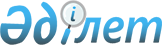 "Тіркелген қылмыстық құқық бұзушылықтар туралы" № 1-М нысанды есепті және оны қалыптастыру және құрастыру жөніндегі Нұсқаулықты бекіту туралы"
					
			Күшін жойған
			
			
		
					Қазақстан Республикасы Бас Прокурорының 2016 жылғы 29 тамыздағы № 140 бұйрығы. Қазақстан Республикасының Әділет министрлігінде 2016 жылы 6 қазанда № 14301 болып тіркелді. Күші жойылды - Қазақстан Республикасы Бас Прокурорының 2019 жылғы 24 сәуірдегі № 29 бұйрығымен
      Ескерту. Күші жойылды – ҚР Бас Прокурорының 24.04.2019 № 29 (алғашқы ресми жарияланған күнінен кейін күнтізбелік он күн өткен соң қолданысқа енгізіледі) бұйрығымен.
      Мемлекеттік құқықтық статистика және арнайы есепке алу туралы, 2003 жылғы 22 желтоқсандағы Қазақстан Республикасының Заңының 6-бабы 12) тармақшасын іске асыру мақсатында БҰЙЫРАМЫН:
      Ескерту. Кіріспе жаңа редакцияда – ҚР Бас Прокурорының 26.09.2017 № 108 (алғашқы ресми жарияланған күнiнен кейін күнтізбелік он күн өткен соң қолданысқа енгізіледі) бұйрығымен


      1. Бекітілсін:
      1) осы бұйрықтың 1-қосымшасына сәйкес "Тіркелген қылмыстық құқық бұзушылықтар туралы" № 1-М нысанды есеп;
      2) осы бұйрықтың 2-қосымшасына сәйкес "Тіркелген қылмыстық құқық бұзушылықтар туралы" № 1-М нысанды есепті қалыптастыру жөніндегі Нұсқаулық.
      2. "Тіркелген қылмыстық құқық бұзушылықтар туралы" № 1-М нысанды статистикалық есепті және оны құрастыру жөніндегі Нұсқаулықты бекіту туралы" Қазақстан Республикасы Бас Прокурорының 2014 жылғы 8 қазандағы № 111 бұйрығының күші жойылды деп танылсын (Нормативтік құқықтық кесімдерінің мемлекеттік тіркеу тізілімінде № 9855 болып тіркелген, "Әділет" ақпараттық құқықтық жүйесінде 2014 жылғы 11 желтоқсанда жарияланған).
      3. Қазақстан Республикасының Бас прокуратурасының Құқықтық статистика және арнайы есепке алу жөніндегі комитеті (бұдан әрі – Комитет):
      1) осы бұйрықты Қазақстан Республикасының Әділет министрлігінде мемлекеттік тіркеуді;
      2) осы бұйрық мемлекеттік тіркеуден өткеннен кейін күнтізбелік он күн ішінде мерзімді баспа басылымдарында және "Әділет" ақпараттық-құқықтық жүйесінде ресми жариялауға жіберуді;
      3) осы бұйрықтың көшірмесін оны мемлекеттік тіркеуден өткеннен кейін күнтізбелік он күн ішінде Қазақстан Республикасы нормативтік құқықтық актілерінің эталондық бақылау банкінде орналастыру үшін Қазақстан Республикасы Әділет министрлігінің "Республикалық құқықтық ақпарат орталығы" шаруашылық жүргізу құқығындағы республикалық мемлекеттік кәсіпорнына жолдауды;
      4) осы бұйрықтың Қазақстан Республикасы Бас прокуратурасының интернет-ресурсында орналастырылуын;
      5) осы бұйрықты орындау үшін құқықтық статистика және арнайы есепке алудың мүдделі субъектілеріне, сондай-ақ Комитеттің аумақтық органдарына жолдануын қамтамасыз етсін.
      4. Осы бұйрықтың орындалуын бақылау Комитет Төрағасына жүктелсін.
      5. Осы бұйрық оның алғаш ресми жарияланған күнінен кейін он күнтізбелік күн өткен соң қолданысқа енгізіледі. "Тіркелген қылмыстық құқық бұзушылықтар туралы" № 1-М есебінің нысаны
      Ескерту. 1-қосымшаға өзгеріс енгізілді – ҚР Бас Прокурорының 04.05.2018 № 62 (алғашқы ресми жарияланған күнiнен кейін күнтізбелік он күн өткен соң қолданысқа енгізіледі) бұйрығымен. 1-тарау. Тіркелген қылмыстық құқық бұзушылықтар туралы мәліметтер
      Кестенің жалғасы
      Кестенің жалғасы
      Кестенің жалғасы "Тіркелген қылмыстық құқық бұзушылықтар туралы" № 1-М есебінің нысаны 2-тарау. Ертеректе құқық бұзушылық жасаған кәмелетке толмағандар, адамдар тобы, алкогольдік мастану күйінде жасаған аяқталған істер бойынша тіркелген қылмыстық құқық бұзушылықтар туралы және оларды жасаған адамдар туралы мәліметтер
      Кестенің жалғасы 3-тарау. Жәбірленушілер туралы мәліметтер
(құқық бұзушылықтар бойынша) (ҚР ҚПК 71-б.) 4-тарау. Аяқталған қылмыстық істер бойынша белгіленген
материалдық залал сомасы және оның өтелуі туралы мәліметтер
      кестенің жалғасы 5-тарау. Қылмыстық жазасын өтеп жүрген адамдар соның ішінде
мекеме аумағынан тыс жасаған барлық тіркелген құқық
бұзушылықтар туралы мәліметтер "Тіркелген қылмыстық құқық бұзушылықтар туралы" № 1-М есебінің нысаны 6-тарау. Құқық бұзушылықтар жасаған адамдар туралы мәліметтер
      Кестенің жалғасы 7-тарау. Құқық бұзушылық жасаған адамдардың жұмысының түрі туралы мәліметтер 8-тарау. Құқық бұзушылықтар жасаған құқық қорғау органдарының
қызметкерлері, судьялар және билік пен басқару органдарының
өзге қызметкерлері туралы мәліметтер 9-тарау. Құқық бұзушылықтарды топта және мастану күйінде,
сондай-ақ ертеректе құқық бұзушылықтар жасаған адамдар туралы
мәліметтер 10-тарау. Құқық бұзушылық жасаған кәмелетке толмағандар туралы
мәліметтер Қаруды және техникалық құралдарды қолданумен жасалған тіркелген құқық бұзушылықтар туралы мәліметтер
      Ескерту. 1-қосымша жаңа редакцияда – ҚР Бас Прокурорының 04.05.2018 № 62 (алғашқы ресми жарияланған күнiнен кейін күнтізбелік он күн өткен соң қолданысқа енгізіледі) бұйрығымен.
      Кестенің жалғасы
      Кестенің жалғасы
      Кестенің жалғасы Құқық бұзушылықты ашуға жәрдемдесетін күштер және құралдар туралы мәліметтер
      Ескерту. 2-қосымша жаңа редакцияда – ҚР Бас Прокурорының 04.05.2018 № 62 (алғашқы ресми жарияланған күнiнен кейін күнтізбелік он күн өткен соң қолданысқа енгізіледі) бұйрығымен.
      Кестенің жалғасы
      Кестенің жалғасы
      Кестенің жалғасы Бұрынғы жылдары ашылмағандар қатарынан ашылған құқық бұзушылықтар туралы мәліметтер
      Ескерту. 3-қосымша жаңа редакцияда – ҚР Бас Прокурорының 04.05.2018 № 62 (алғашқы ресми жарияланған күнiнен кейін күнтізбелік он күн өткен соң қолданысқа енгізіледі) бұйрығымен. Жасалған суицидтер туралы мәліметтер
      Ескерту. 4-қосымша жаңа редакцияда – ҚР Бас Прокурорының 04.05.2018 № 62 (алғашқы ресми жарияланған күнiнен кейін күнтізбелік он күн өткен соң қолданысқа енгізіледі) бұйрығымен.
      Кестенің жалғасы
      Кестенің жалғасы
      Кестенің жалғасы
      Кестенің жалғасы Тіркелген теріс қылықтар туралы мәліметтер
      Ескерту. 5-қосымша жаңа редакцияда – ҚР Бас Прокурорының 04.05.2018 № 62 (алғашқы ресми жарияланған күнiнен кейін күнтізбелік он күн өткен соң қолданысқа енгізіледі) бұйрығымен.
      Кестенің жалғасы
      Кестенің жалғасы
      Кестенің жалғасы Тіркелген қылмыстар туралы мәліметтер
      Ескерту. 6-қосымша жаңа редакцияда – ҚР Бас Прокурорының 04.05.2018 № 62 (алғашқы ресми жарияланған күнiнен кейін күнтізбелік он күн өткен соң қолданысқа енгізіледі) бұйрығымен.
      Кестенің жалғасы
      Кестенің жалғасы
      Кестенің жалғасы Тіркелген аса ауыр қылмыстар туралы мәліметтер
      Ескерту. 7-қосымша жаңа редакцияда – ҚР Бас Прокурорының 04.05.2018 № 62 (алғашқы ресми жарияланған күнiнен кейін күнтізбелік он күн өткен соң қолданысқа енгізіледі) бұйрығымен.
      Кестенің жалғасы
      Кестенің жалғасы "Тіркелген қылмыстық құқық бұзушылықтар туралы" №1-М есебінің нысаны 8-қосымша. Тіркелген ауыр қылмыстар туралы мәліметтер
      Ескерту. 8-қосымша жаңа редакцияда – ҚР Бас Прокурорының 04.05.2018 № 62 (алғашқы ресми жарияланған күнiнен кейін күнтізбелік он күн өткен соң қолданысқа енгізіледі) бұйрығымен.
      Кестенің жалғасы
      Кестенің жалғасы
      Кестенің жалғасы Тіркелген ауыр емес қылмыстар туралы мәліметтер
      Ескерту. 9-қосымша жаңа редакцияда – ҚР Бас Прокурорының 04.05.2018 № 62 (алғашқы ресми жарияланған күнiнен кейін күнтізбелік он күн өткен соң қолданысқа енгізіледі) бұйрығымен.
      Кестенің жалғасы
      Кестенің жалғасы Тіркелген ауырлығы орташа қылмыстар туралы мәліметтер
      Ескерту. 10-қосымша жаңа редакцияда – ҚР Бас Прокурорының 04.05.2018 № 62 (алғашқы ресми жарияланған күнiнен кейін күнтізбелік он күн өткен соң қолданысқа енгізіледі) бұйрығымен.
      Кестенің жалғасы
      Кестенің жалғасы "Тіркелген қылмыстық құқық бұзушылықтар туралы" № 1-М нысанды есепті құрастыру және қалыптастыру және құрастыру жөніндегі Нұсқаулық 1-тарау. Жалпы ережелер
      1. Осы Нұсқаулық "Тіркелген қылмыстық құқық бұзушылықтар туралы" № 1-М нысанды статистикалық есепті (бұдан әрі – есеп) қалыптастыруға және құрастыруға арналған.
      2. Есептің 1, 2, 3, 4, 5, 6, 7, 8, 9, 10 тарауларын қалыптастыру үшін Қазақстан Республикасы Бас Прокурорының 2014 жылғы 19 қыркүйектегі № 89 бұйрығымен бекітілген, Нормативтік құқықтық актілерді мемлекеттік тіркеу тізілімінде № 9744 болып тіркелген, Қылмыстық құқық бұзушылықтар туралы арыздарды және хабарламаларды қабылдау мен тіркеу және Бірыңғай сотқа дейінгі тергеп-тексерулер тізілімін жүргізу қағидаларының талаптарына сәйкес қылмыстық қудалау органдарының қызметкерлері (анықтау органдары, тергеушілер, прокурорлар) толтырған Сотқа дейінгі тергеудің бірыңғай тізілімінің (бұдан әрі – СДТБТ) электрондық ақпараттық есепке алу құжаттарының мәліметтері негіз болып табылады.
      3. Есеп өңір бойынша қылмыстық құқық бұзушылықтар туралы жиынтық есептен және осы өңірдегі қылмыстық қудалау мен прокуратураның әбрір органы бойынша есептерден тұрады. Осы жиынтық есептің 1 және 2-бағандары бойынша көрсеткіштері қылмыстық қудалау органдары бойынша есептердің тиісті көрсеткіштер сомасына тең болуы тиіс.
      Жиынтық есептің қалған көрсеткіштері қылмыстық қудалау органдары бойынша тиісті көрсеткіштер сомасына тең болуы тиіс.
      Республика бойынша, сондай-ақ өңір және құқықтық статистиканың әрбір субъектісі бойынша жиынтық есеп Қазақстан Республикасы Бас прокуратурасының Құқықтық статистика және арнайы есепке алу жөніндегі комитетінің (бұдан әрі – Комитет) орталық аппаратында СДТБТ мәліметтері негізінде автоматтандырылған режимде құрастырылады.
      Комитеттің аумақтық басқармаларының бастықтары жергілікті жерлерде келіп түсетін СДТБТ мәліметтерінің анықтығын қамтамасыз етуге міндетті. 2-тарау. Есепті ұсыну мерзімдері
      4. Есепті Комитет үдемелі қорытындымен ай сайын қалыптастырады. Комитеттің аумақтық басқармаларының бастықтары ақпараттық электрондық нысандардың есепті айдың соңғы күнінің 00.00 сағатына дейін СДТБТ-нде өңделуін қамтамасыз етуге міндетті.
      5. Комитеттің аумақтық басқармалары орталық аппаратқа жүктеген СДТБТ мәліметтері негізінде Комитет тұтастай республика бойынша жиынтық есеп және өңірлер бойынша, сондай-ақ тұтастай республика бойынша қылмыстық қудалау органдары бойынша есептерді құрастырады.
      Комитет жиынтық есепті және әрбір қылмыстық қудалау органы бойынша есептерді құқықтық статистиканың мүдделі субъектілеріне, Қазақстан Республикасы Бас прокуратурасының бөлімшелеріне есептік кезеңнен кейінгі айдың 4-күніне олардың ресми электрондық мекенжайларына электрондық форматта ұсынады.
      Егер мерзімнің аяқталуы жұмыс күніне келмесе (демалыс, мереке күндері), онда мерзімнің соңғы күні болып одан кейінгі бірінші жұмыс күні есептеледі.
      Белгіленген уақытта қалыптастырылған (статистикалық кесім) бекітілген есепке түзетулер енгізуге жол берілмейді.
      Ескерту. 5-тармақ жаңа редакцияда – ҚР Бас Прокурорының 04.05.2018 № 62 (алғашқы ресми жарияланған күнiнен кейін күнтізбелік он күн өткен соң қолданысқа енгізіледі) бұйрығымен.

 3-тарау. Тіркелген қылмыстық құқық бұзушылықтар туралы мәліметтер (есепке 1-тарау)
      6. Есептің 1-тарауы қылмыстық істері есептік кезеңде өндірісте болған (тергеп-тексеру басталған, істі сотқа жолдаумен аяқталған, сотқа дейінгі тергеп-тексеру өндірісі тоқтатылған, бұзылған) құқық бұзушылықтар туралы, сондай-ақ олар туралы істер бойынша есептік кезеңнің соңына алдын ала тергеу немесе анықтау мерзімі өткен, бірақ мерзімін ұзарту туралы ақпарат СДТБТ-не түспеген құқық бұзушылықтар туралы мәліметтерден тұрады.
      Жолдарда Қазақстан Республикасы Қылмыстық кодексінің (бұдан әрі – ҚР ҚК) баптарына және бөлімдеріне сәйкес құқық бұзушылықтар туралы мәліметтер бейнеленеді.
      Бағандар бойынша көрсеткіштерді қалыптастыру кезінде, егер осы құқық бұзушылық есептік кезеңде алғаш рет тергеп-тексерумен аяқталғандар (сотқа жолданған немесе Қазақстан Республикасының Қылмыстық-процестік кодексінің (бұдан әрі – ҚР ҚПК) 35-бабы 1-бөлімінің 3), 4), 9), 10), 11), 12)-тармақтарына және 36-бабына сәйкес тоқтатылған), есептен алумен тоқтатылғандар немесе сотқа дейінгі тергеп-тексеру мерзімі бұзылғандар қатарына жатса, қылмыстық іс бойынша шешімнің есепте бейнеленетіндігі туралы сөзсіз қағиданы ұстану қажет.
      Егер алдыңғы жылдары тергеп-тексерумен аяқталғандар, есептен алумен тоқтатылғандар немесе сотқа дейінгі тергеп-тексеру мерзімі бұзылғандар қатарына жатқызылған бұрынғы жылдардағы қылмыстық іс бойынша соттың істі алдын ала тыңдау кезеңінен прокурорға қайтаруы немесе өндірісті қайта қозғау нәтижесінде ағымдағы есептік кезеңде қайтадан баламалы шешім қабылданса, онда есепте бұл шешім ескерілмейді. Егер сипатталған жағдайда алғаш рет басқа шешім қабылданса, онда ол есепте тиісінше бағанда, сондай-ақ өндірісте болғандар қатарында ескеріледі. Ағымдағы жылы тіркелген құқық бұзушылықтар туралы істер бойынша бұрынғы процестік шешім өзгерген кезде соңғы, осы есептік кезеңде қабылданғаны ескеріліп, ал бұрынғысы есептен алынады. Ашылмауына байланысты ертеректе тергеп-тексеру мерзімі бұзылған істер бойынша өндірісті қайта қозғаған жағдайда, олар ашылмағандар қатарынан алынып тасталады.
      1, 2 және 5-бағандарды есептеу кезінде қылмыстық істері есептік кезеңде есептен алынумен тоқтатылған қылмыстық құқық бұзушылықтар ескерілмейді.
      1-бағанда қылмыстық істері есептік кезеңде өндірісте болған құқық бұзушылықтар саны көрсетіледі.
      Аталған бағанда сондай-ақ есептік кезеңде тіркелген қылмыстық құқық бұзушылықтар саны бейнеленеді. Оларға есептік кезеңде тіркелген құқық бұзушылықтар, сондай-ақ есептік кезеңде алғаш рет қылмыстық істі сотқа жолдау, мерзімін бұзу немесе өндірісін тоқтату (есептен алынумен тоқтатылғандардан басқа) туралы шешім қабылданған немесе жоғарыда сипатталған шешімдердің бірде-біреуі қабылданбаған бұрынғы жылдардағы құқық бұзушылықтар жатады.
      1-бағанда қылмыстық құқық бұзушылықтар есептік кезеңнің соңында өндірісінде болған қылмыстық қудалау органының есебі бойынша, ал сотқа жолдау, істі тоқтату туралы процестік шешім қабылданған не болмаса сотқа дейінгі тергеп-тексеру мерзімі бұзылған немесе іс тоқтатылған және істің одан арғы қозғалысы туралы мәлімет жоқ істер бойынша – соңғы процестік шешімді қабылдаған орган есебі бойынша ескеріледі. Құқық бұзушылықты тергеулігі бойынша беру кезінде 1-бағаннан шығарылып, ол қабылдаған органның есебінде бейнеленеді.
      2-бағанда сотқа дейінгі тергеп-тексеруді кімнің: анықтау органының, тергеушінің, прокурордың бастағанына қарамастан есептік кезеңде тіркелген құқық бұзушылықтар саны көрсетіледі. 
      Сотқа дейінгі тергеп-тексеруді қылмыстық қудалаудың бір органы бастап, тергеулігі бойынша кейін басқа органға берген жағдайда, 2-бағанда құқық бұзушылық сотқа дейінгі тергеп-тексеруді бастаған органның есебінде көрсетіледі. Бұл жағдайда 2-баған көрсеткіштерінің 1-баған көрсеткіштерінен артық болуына жол беріледі.
      Прокурор тіркеген құқық бұзушылықтар есептің 2-бағанында өндіріске берілген қылмыстық қудалау органы бойынша бейнеленеді.
      3-бағанда 2-бағаннан өткен жылдары жасалған қылмыстық құқық бұзушылықтардың саны көрсетіледі.
      4-бағанда 2-бағаннан кәмелеттік жасқа толған әйел жынысты адамдарға қатысты жасалған қылмыстық құқық бұзушылықтар саны бейнеленеді.
      5-бағанда 2-бағаннан кәмелетке толмағандарға қатысты жасалған қылмыстық құқық бұзушылықтар саны бөлініп көрсетіледі.
      6-бағанда қылмыстық істері тіркеу уақытынан тәуелсіз алғаш рет аяқталған (ҚР ҚПК 305, 528-баптары тәртібінде сотқа жолданған, ҚР ҚПК 518-бабы тәртібінде медициналық сипаттағы мәжбүрлеу шараларын қолдану үшін жолданған немесе ҚР ҚПК 35-бабы 1-бөлімінің 3), 4), 9), 10), 11), 12)-тармақтарына және 36-бабына сәйкес тоқтатылған) құқық бұзушылықтар саны бейнеленеді. Осы бағанда қозғалып, сот айыптау үкімін шығарумен аяқталған жеке айыптау істері бойынша құқық бұзушылықтар қамтылмайды.
      7-бағанда қылмыстық істері қылмыстық құқық бұзушылықты тіркеу уақытынан тәуелсіз алғаш рет ҚР ҚПК 305, 528-баптары тәртібінде және ҚР ҚПК 518-бабы тәртібінде медициналық сипаттағы мәжбүрлеу шараларын қолдану үшін сотқа жолданған құқық бұзушылықтар саны бейнеленеді.
      8-бағанда 7-бағаннан тергеушінің өндірісінде болған, аяқталған құқық бұзушылықтар саны бөлініп көрсетіледі.
      9-бағанда 7-бағаннан анықтау органдарының өндірісінде болған, аяқталған құқық бұзушылықтар саны бөлініп көрсетіледі.
      10-бағанда 7-бағаннан хаттамалық нысанда аяқталған құқық бұзушылықтар саны бөлініп көрсетіледі.
      11-бағанда кінәсін мойындау туралы мәміле нысанында процестік келісімді жасасқаннан кейін аяқталған құқық бұзушылықтар саны туралы мәліметтер көрсетіледі.
      12-бағанда қылмыстық істері алғаш рет ҚР ҚПК 35-бабы 1-бөлімінің 3), 4), 9), 10), 11), 12)-тармақтарына және 36-бабына сәйкес тоқтатылған (есептен алынбай) құқық бұзушылықтар көрсетіледі.
      13-бағанда істері ҚР ҚПК 35-бабы 1-бөлімінің 1), 2), 5), 6), 7), 8)-тармақтарына сәйкес тоқтатылған құқық бұзушылықтар саны көрсетіледі.
      14-бағанда есепті мерзімде сотқа дейінгі тергеп-тексеру мерзімі бұзылған құқық бұзушылықтардың жалпы саны бейнеленеді. 
      18-бағанда 14-бағаннан қылмыстық істері бойынша ағымдағы есепті мерзімде ҚР ҚПК 45-бабы 7-бөлімінің 4-тармағы негізінде алғаш рет сотқа дейінгі тергеп-тексеру мерзімі бұзылған құқық бұзушылықтар саны бөлініп көрсетіледі (айыпталушы психикасының уақытша бұзылуы немесе өзге ауыр науқастану жағдайында).
      15, 16, 18, 19, 20, 21-бағандарда 14-бағаннан қылмыстық істері бойынша ағымдағы есепті мерзімде алғаш рет ашылмағандар ретінде сотқа дейінгі тергеп-тексеру мерзімі бұзылған құқық бұзушылықтар саны бөлініп көрсетіледі (ҚР ҚПК 45-бабы 7-бөлімінің 1), 2), 5), 6), 7)-тармақтары бойынша).
      22-бағанда істері бойынша ҚР ҚПК белгіленген алдын ала тергеу немесе анықтау мерзімі өтіп кеткен, ал оны ұзарту туралы ақпарат СДТБТ-не енгізілмеген құқық бұзушылықтар саны көрсетіледі.
      23-бағанда қылмыстық істері есептен алынумен тергеулігі бойынша берілген құқық бұзушылықтар саны көрсетіледі.
      24-бағанда есепті мерзімде қоғамдық орындарда жасалған құқық бұзушылықтар саны көрсетіледі.
      25-бағанда 24-бағаннан есепті мерзімде көшелерде, алаңдарда, саябақтарда, гүлзарларда жасалған құқық бұзушылықтар саны көрсетіледі.
      26-бағанда отбасылық-тұрмыстық салада жасалған құқық бұзушылықтар саны бейнеленеді. 4-тарау. Ертеректе құқық бұзушылық жасаған кәмелетке толмағандар, адамдар тобы, алкогольдік мас күйінде жасаған, аяқталған істер бойынша тіркелген қылмыстық құқық бұзушылықтар туралы және оларды жасаған адамдар туралы мәліметтер (есепке 2-тарау)
      7. Есептің 2-тарауы ертеректе құқық бұзушылық жасаған кәмелетке толмағандар, адамдар тобы, алкогольдік, есірткілік маскүйінде жасаған, аяқталған істер бойынша тіркелген құқық бұзушылықтар және оларды жасаған адамдар туралы мәліметтерден тұрады.
      Жолдарда ҚР ҚК баптарына және бөлімдеріне сәйкес құқық бұзушылықтар туралы мәліметтер бейнеленеді.
      1-бағанда қылмыстық істері есептік кезеңде алғаш рет аяқталған (сотқа жолданған немесе тоқтатылған) құқық бұзушылықтар ескеріледі.
      1-бағаннан 2-бағанда ағымдағы жылы тіркелген қылмыстық құқық бұзушылықтардың саны бөлінеді.
      3-бағанда кәмелетке толмағандар немесе олардың қатысуымен жасалған құқық бұзушылықтар көрсетіледі.
      4-бағаннан 3-бағанда ағымдағы жылы тіркелген қылмыстық құқық бұзушылықтардың саны бөлінеді.
      5-бағанда ертеректе құқық бұзушылыққа барған адамдар жасаған құқық бұзушылықтар бейнеленеді.
      5-бағаннан 6-бағанда ағымдағы жылы тіркелген қылмыстық құқық бұзушылықтардың саны бөлінеді.
      5-бағаннан 7-бағанда құқық бұзушылықтар, соның ішінде алынбаған және өтелмеген соттылығы барлары көрсетіледі.
      8-бағанда алкогольдік мас күйінде жасалған құқық бұзушылықтар бейнеленеді.
      8-бағаннан 9-бағанда ағымдағы жылы тіркелген қылмыстық құқық бұзушылықтардың саны бөлінеді.
      10-бағанда есірткілік мас күйінде жасалған құқық бұзушылықтар бейнеленеді.
      10-бағаннан 11-бағанда ағымдағы жылы тіркелген қылмыстық құқық бұзушылықтардың саны бөлінеді.
      12-бағанда - адамдар тобымен жасалған құқық бұзушылықтар бейнеленеді.
      12-бағаннан 13-бағанда ағымдағы жылы тіркелген қылмыстық құқық бұзушылықтардың саны бөлінеді.
      12-бағаннан 14-бағанда - адамдар тобымен кәмелетке толмағандардың қатысуымен жасалған құқық бұзушылықтар туралы мәліметтер бейнеленеді.
      15-бағанда - қылмыстық топпен жасалғандары (12-бағаннан); 16-бағанда - қылмыстық қоғамдастықпен жасалғандары (12-бағаннан), 17-бағанда - қылмыстық ұйыммен жасалғандары (12-бағаннан) бейнеленеді. 5-тарау. Жәбірленушілер туралы мәліметтер (құқық бұзушылықтар бойынша) (ҚР ҚПК 71-бабы) (есепке 3-тарау)
      8. Есептің 3-тарауы есепке алу қылмыстық құқық бұзушылықтар бойынша жүргізілетін жәбірленушілер туралы мәліметтерден тұрады (ҚР ҚПК 71-бабы).
      Жолдарда ҚР ҚК баптарына және бөлімдеріне сәйкес құқық бұзушылықтар туралы мәліметтер бейнеленеді. 
      1-бағанда жәбірленушілердің саралау белгілері бойынша жасалған құқық бұзушылықтардың жалпы саны 2-ден 24-ке дейінгі бағандар бойынша әйелдерге (2-баған), кәмелетке толмағандарға (3-баған), оқушыларға (4-баған) қатысты бөлініп бейнеленеді. 4-бағаннан 5-7-бағандарда мектептердің (гимназиялардың, лицейлердің), колледждердің, жоғары оқу орындарының оқушылары ерекшеленеді.
      8-ден 10-ға дейінгі бағандарда оларға қатысты қылмыстық құқық бұзушылық жасалған мүгедектердің, зейнеткерлердің және сотталғандардың саны туралы мәліметтер бейнеленеді.
      11-ден 14-ке дейінгі бағандарда жәбірленушілердің азаматтығы көрсетіледі.
      Адамдардың жас құрамы 15-тен 24-ке дейінгі бағандарда жас санаты бойынша бейнеленеді.
      25-бағанда заңды тұлғаларға қатысты мәліметтер бейнеленеді.
      26-бағанда жәбірленушінің қаза болуына әкелген мәліметтер бейнеленеді. 6-тарау. Аяқталған қылмыстық істер бойынша белгіленген материалдық залал сомасы және оның өтелуі туралы мәліметтер (есепке 4-тарау)
      9. Есептің 4-тарауы қылмыстық құқық бұзушылық нәтижесінде келтірілген белгіленген материалдық залал сомасы туралы және оны өтеу туралы (аяқталған, соның ішінде сотқа жолданған қылмыстық істер бойынша) мәліметтерден тұрады.
      Жолдарда ҚР ҚК баптарына және бөлімдеріне сәйкес құқық бұзушылықтар туралы мәліметтер бейнеленеді.
      1-бағанда қылмыстық істері есептік кезеңде тергеп-тексерілген құқық бұзушылықтардан келген залалдың белгіленген сомасының көлемі көрсетіледі. Олардың ішінен 2, 3, 4-бағандарда мемлекетке, заңды және жеке тұлғаларға келген залалдың белгіленген көлемі бөлініп көрсетіледі.
      5-бағанда сотқа жолданған істер бойынша белгіленген залал сомасы көрсетіледі. Олардың ішінен 6, 7, 8-бағандарда мемлекетке, заңды және жеке тұлғаларға келген залалдың белгіленген көлемі бөлініп көрсетіледі.
      9-12-бағандарда 5-8-бағандарға баламалы, тек ҚР ҚПК 35-бабы 1-бөлімінің 3), 4), 9), 10), 11), 12)-тармақтарына және 36-бабына сәйкес тоқтатылған істер бойынша мәліметтер көрсетіледі.
      13-бағанда сотқа дейінгі тергеп-тексеру барысында өтелген залал сомасының көлемі көрсетіледі. Олардың ішінен 14, 15, 16-бағандарда  мемлекетке, заңды және жеке тұлғаларға келген залалдың белгіленген көлемі бөлініп көрсетіледі.
      17-бағанда сотқа жолданған істер бойынша өтелген көлем көрсетіледі. Олардың ішінен 18, 19, 20-бағандарда мемлекетке, заңды және жеке тұлғаларға өтелген залал көлемі бөлініп көрсетіледі.
      21-24-бағандарда 17-20-бағандарға баламалы, тек ҚР ҚПК 35-бабы 1-бөлімінің 3), 4), 9), 10), 11), 12)-тармақтары және 36-бабы бойынша тоқтатылған істер бойынша мәліметтер көрсетіледі.
      25-бағанда тыйым салынған және алынған мүлік сомасының көлемі көрсетіледі. Олардың ішінен 26, 27, 28-бағандарда мемлекетке, заңды және жеке тұлғаларға тыйым салынған және өтеліп алынған мүлік көлемі бөлініп көрсетіледі.
      29-32-бағандарда 25-28-бағандарға баламалы, тек сотқа жолданған істер бойынша мәліметтер көрсетіледі.
      33-36-бағандарда 25-28-бағандарға баламалы, тек ҚР ҚПК 35-бабы 1-бөлімінің 3), 4), 9), 10), 11), 12)-тармақтары және 36-бабы бойынша тоқтатылған істер бойынша мәліметтер көрсетіледі.
      Ақша қаражатының көлемі мың теңгемен көрсетіледі. 7-тарау. Қылмыстық жазасын, соның ішінде мекеме аумағынан тыс өтеп жүрген адамдар жасаған барлық тіркелген құқық бұзушылықтар туралы мәліметтер (есепке 5-тарау)
      10. Есептің 5-тарауы қылмыстық жазасын өтеп жүрген, күдіктілерді, тергеудегілерді-тұтқындалғандарды алдын ала оқшаулау мекемелеріндегі адамдар жасаған құқық бұзушылықтар саны туралы мәліметтерден тұрады. Осы тарауда қылмыстық-атқару жүйесі мекемесінің аумағында ғана емес, сондай-ақ өңірде жасалған барлық құқық бұзушылықтар бейнеленеді. Қылмыстық жазасын өтемейтін және күдікті, тергеудегі-тұтқындалған болып табылмайтын адамдар жасаған құқық бұзушылықтар бұл тарауда бейнеленбейді.
      Жолдарда ҚР ҚК баптарына және бөлімдеріне сәйкес құқық бұзушылықтар туралы мәліметтер бейнеленеді.
      Бағандарда деректер 1-тараудың осындай атаудағы бағандарға баламалы бейнеленеді.
      3-12-бағандарда сәйкесінше: минималды қауіпсіздік мекемелерінде, орташа қауіпсіздік мекемелерінде, максималды қауіпсіздік мекемелерінде, төтенше қауіпсіздік мекемелерінде, толық қауіпсіздік мекемелерінде, кәмелетке толмағандарды ұстауға арналған орташа қауіпсіздік мекемелерінде, аралас қауіпсіздік мекемелерінде, пробация қызметінде, уақытша ұстау изоляторында және басқаларда жасалған құқық бұзушылықтар көрсетіледі. 8-тарау. Құқық бұзушылықтар жасаған адамдар туралы мәліметтер (есепке 6-тарау)
      11. Есептің 6-тарауы құқық бұзушылық жасаған, соның ішінде қылмыстық жауаптылыққа тартылған, қылмыстық жауаптылықтан босатылған адамдар, әйел жынысты адамдар туралы, сондай-ақ құқық бұзушылық жасаған адамдардың азаматтығы, жас құрамы туралы мәліметтерден тұрады.
      Жолдарда ҚР ҚК баптарына және бөлімдеріне сәйкес құқық бұзушылықтар туралы мәліметтер бейнеленеді.
      1-бағанда анықталған адамдардың жалпы саны бейнеленеді.
      2-бағанда 1-бағаннан қылмыстық істері сотқа жолданған адамдар саны көрсетіледі.
      3-бағанда 1-бағаннан қылмыстық істері ҚР ҚПК 35-бабы 1-бөлімінің 3), 4), 9), 10), 11), 12)-тармақтарына және 36-бабына сәйкес тоқтатылған адамдар саны бөлініп көрсетіледі.
      4-бағанда 1-бағаннан ҚР ҚПК 518-бабы тәртібінде қылмыстық істері бойынша шешім қабылданған адамдар саны бөлініп көрсетіледі.
      5-бағанда Қазақстан Республикасының азаматы болып табылатын, құқық бұзушылық жасаған адамдар саны көрсетіледі.
      6-бағанда Тәуелсіз Мемлекеттер Достастығы елдерінің азаматтары болып табылатын, құқық бұзушылық жасаған адамдар саны көрсетіледі.
      7-бағанда алыс шетелдің азаматтары болып табылатын, құқық бұзушылық жасаған адамдар саны көрсетіледі.
      8-бағанда құқық бұзушылық жасаған әйелдер саны көрсетіледі.
      9-баған құқық бұзушылық жасаған кәмелетке толмағандар саны туралы мәліметтерден тұрады.
      10, 11 және 12-бағандарда жас санаттары бойынша кәмелетке толмағандар туралы мәліметтер бейнеленеді: сәйкесінше 12-13 жас, 14-15 жас және 16-17 жас.
      13-тен 18-ге дейінгі бағандарда құқық бұзушылық жасаған адамдардың жас құрамы көрсетіледі. 9-тарау. Қылмыстық құқық бұзушылық жасаған адамдар жұмысының түрі туралы мәліметтер (есепке 7-тарау)
      12. Есептің 7-тарауы адамның құқық бұзушылық жасау сәтіндегі жұмысының түрі туралы мәліметтерден тұрады.
      Жолдарда ҚР ҚК баптарына және бөлімдеріне сәйкес құқық бұзушылықтар туралы мәліметтер бейнеленеді.
      1-баған құқық бұзушылық жасаған сәтіне жұмысшы болып табылатын адамдар туралы мәліметтерден тұрады.
      2-баған құқық бұзушылық жасаған сәтіне мемлекеттік функцияларды орындайтын адамдар туралы мәліметтерден тұрады.
      3-бағанда құқық бұзушылық жасаған жеке кәсіпкерлер саны көрсетіледі.
      4-баған құқық бұзушылық жасаған сәтінде оқитын адамдар саны туралы мәліметтерден тұрады. Соның ішінде 4-бағаннан: 5-бағанда мектептердің, гимназиялардың, лицейлердің оқушылары туралы мәліметтер бейнеленеді; 6-бағанда кәсіби техникалық училищелердің және колледждердің оқушылары көрсетіледі; 7-бағанда жоғары оқу орындарының оқушылары көрсетіледі.
      8-баған құқық бұзушылық жасау сәтіне жұмыссыз болып табылатын адамдар туралы мәліметтен тұрады.
      9 және 10-бағандар құқық бұзушылық жасаған адамдардың білім деңгейін көрсетеді.
      11-15-бағандар құқық бұзушылық жасау сәтіне әскери қызметшілер болып табылатын адамдар туралы мәліметтерді ескереді.
      16-баған құқық бұзушылық жасаған өзге адамдар туралы мәліметтерден тұрады. 10-тарау. Құқық бұзушылық жасаған құқық қорғау органдарының қызметкерлері, судьялар және билік пен басқару органдарының өзге қызметкерлері туралы мәліметтер (есепке 8-тарау)
      13. Есептің 8-тарауы құқық бұзушылық жасаған құқық қорғау органдарының қызметкерлері, судьялар, әскери қызметшілер және билік пен басқару органдарының өзге қызметкерлері туралы мәліметтерден тұрады.
      Жолдарда ҚР ҚК баптарына және бөлімдеріне сәйкес құқық бұзушылықтар туралы мәліметтер бейнеленеді.
      1-баған құқық бұзушылық жасаған ішкі істер органдарының қызметкерлері туралы мәліметтерден тұрады.
      2-баған құқық бұзушылық жасаған қылмыстық-атқару жүйесі органдарының қызметкерлері туралы мәліметтерден тұрады.
      3-баған құқық бұзушылық жасаған төтенше жағдайлар органдарының қызметкерлері туралы мәліметтерден тұрады
      4-баған құқық бұзушылық жасаған ұлттық қауіпсіздік комитеті органдарының қызметкерлері туралы мәліметтерден тұрады.
      5-баған құқық бұзушылық жасаған прокуратура органдарының қызметкерлері туралы мәліметтерден тұрады.
      6-баған құқық бұзушылық жасаған экономикалық тергеп-тексеру органдарының қызметкерлері туралы мәліметтерден тұрады.
      7-баған құқық бұзушылық жасаған сыбайлас жемқорлыққа қарсы қызмет қызметкерлері туралы мәліметтерден тұрады.
      8-баған құқық бұзушылық жасаған судьялар туралы мәліметтерден тұрады.
      9-баған құқық бұзушылық жасаған депутаттар туралы мәліметтерден тұрады.
      10-баған құқық бұзушылық жасаған әкімдер туралы мәліметтерден тұрады.
      11-бағанда сот орындаушылары жасаған құқық бұзушылықтар ескеріледі.
      12-бағанда әскери қызметшілер туралы мәліметтер бейнеленеді. Олардың ішінен 13-16-бағандарда ҚР Ішкі істер министрлігі Ұлттық гвардиясының, ҚР Ішкі істер министрлігі Әскери-тергеу басқармасының, ҚР Ұлттық қауіпсіздік комитеті Шекара қызметінің қызметкерлері көрсетіледі. 11-тарау. Құқық бұзушылықтарды топта және мас күйінде, сондай-ақ ертеректе құқық бұзушылықтар жасаған адамдар туралы мәліметтер (есепке 9-тарау)
      14. Есептің 9-тарауы құқық бұзушылықты топта, сондай-ақ алкогольдік және өзге мас күйінде және ертеректе құқық бұзушылық жасаған адамдар туралы мәліметтерден тұрады.
      Жолдарда ҚР ҚК баптарына және бөлімдеріне сәйкес құқық бұзушылықтар туралы мәліметтер бейнеленеді.
      1-бағанда топта құқық бұзушылық жасаған адамдар саны бейнеленеді. Олардың ішінен 2-бағанда топта құқық бұзушылық жасаған кәмелетке толмағандар саны ерекшеленеді; 3-бағанда кәмелетке толмағандардың қатысуымен топта құқық бұзушылықтар жасаған адамдар бейнеленеді.
      4-баған ұйымдасқан топ немесе қылмыстық қоғамдастық құрамында құқық бұзушылықтар жасаған адамдар туралы мәліметтерден тұрады.
      5-бағанда алкогольдік мас күйінде құқық бұзушылық жасаған адамдар саны бейнеленеді, олардың ішінен 6-бағанда алкогольдік мас күйінде құқық бұзушылық жасаған кәмелетке толмағандар саны бөлініп көрсетіледі; 7-бағанда есірткілік немесе есеңгіретін заттар қолданудан туындаған мас күйінде құқық бұзушылықтар жасаған адамдар саны бейнеленеді, соның ішінде 8-бағанда есірткілік немесе есеңгіретін заттар қолданудан туындаған мас күйінде құқық бұзушылықтар жасаған кәмелетке толмағандар саны ескеріледі.
      9-бағанда ертеректе құқық бұзушылық жасаған барлық адамдар туралы мәліметтер бейнеленеді.
      10-бағанда соның ішінде бұрын құқық бұзушылық жасаған, алынбаған және өтелмеген соттылығы бар адамдар туралы мәліметтер көрсетіледі.
      11-бағанда ертеректе кәмелетке толмаған жасында құқық бұзушылық жасаған адамдар саны бөлініп көрсетіледі.
      12-баған "Әрекеттерінде қайталама немесе қауіпті қайталама қылмыс танылған адамдар" мәліметтерінен тұрады.
      13-бағанда ертеректе топта құқық бұзушылықтар жасаған адамдар көрсетіледі.
      14-бағанда ертеректе түзету мекемелерінде ұсталған адамдар бейнеленеді, олардың ішінен: 15-бағанда қылмыстық жазадан босатылғаннан кейін 1 жыл өткеннен кейін құқық бұзушылық жасаған адамдар; 16-бағанда шартты-мерзімінен бұрын босатудан кейін өтелмеген бөлігі мерзімінде құқық бұзушылық жасаған адамдар көрсетіледі.
      17-бағанда (10-бағаннан) ертеректе құқық бұзушылық жасаған және бас бостандығынан айырумен байланысты емес жазалау шарасына сотталған адамдар көрсетіледі.
      18-бағанда (10-бағаннан) ертеректе құқық бұзушылық жасаған және әкімшілік қадағалаудағы адамдар көрсетіледі.
      19-бағанда (10-бағаннан) ертеректе құқық бұзушылық жасаған және ресми түрде әкімшілік қадағалауға түсетін адамдар көрсетіледі 12-тарау. Құқық бұзушылық жасаған кәмелетке толмағандар туралы мәліметтер (есепке 10-тарау)
      15. Есептің 10-тарауы құқық бұзушылықтар жасаған кәмелетке толмағандар туралы мәліметтерден тұрады.
      Жолдарда ҚР ҚК баптарына және бөлімдеріне сәйкес құқық бұзушылықтар туралы мәліметтер бейнеленеді.
      1-баған қылмыстық жауаптылыққа тартылған кәмелетке толмағандар санын бейнелейді.
      2-бағанда құқық бұзушылық жасаған әйел жынысты адамдар саны көрсетіледі.
      3-баған құқық бұзушылық жасаған, әр түрлі оқу мекемелерінде оқитын кәмелетке толмағандар туралы мәліметтерден тұрады.
      4-бағанда құқық бұзушылық жасаған, оқымайтын және жұмыс істемейтін кәмелетке толмағандар саны бейнеленеді.
      5-бағанда топта құқық бұзушылық жасаған кәмелетке толмағандар саны бөлініп көрсетіледі.
      6-бағанда ересектердің қатысуымен топта құқық бұзушылық жасаған кәмелетке толмағандар саны бөлініп көрсетіледі.
      7-баған кәмелетке толмағандар ісі жөніндегі бөлімшелерде есепте тұратын кәмелетке толмағандар туралы мәліметтерден тұрады.
      8-баған ертеректе құқық бұзушылық жасаған кәмелетке толмағандар туралы мәліметтерден тұрады.
      9-баған ертеректе құқық бұзушылық жасаған және шартты түрде сотталған кәмелетке толмағандар туралы мәліметтерден тұрады. 13-тарау. Қаруды және техникалық құралдарды қолданумен жасалған тіркелген құқық бұзушылықтар туралы мәліметтер (есепке 1-қосымша)
      16. Осы қосымша қару және техникалық құралдар қолданып жасалған, есептік кезеңде тіркелген құқық бұзушылықтар санынан мәліметтерді қамтиды.
      Жолдарда ҚР ҚК баптарына және бөлімдеріне сәйкес құқық бұзушылықтар туралы мәліметтер бейнеленеді.
      1-бағанда қару, жарылғыш заттар, техникалық құралдар және компьютерлік техниканы қолданып жасалған, есептік кезеңде тіркелген құқық бұзушылықтар саны көрсетіледі.
      2-бағанда есептік кезеңде қару қолданумен жасалған, тіркелген құқық бұзушылықтар саны көрсетіледі.
      3-бағанда есептік кезеңде тіркелгендер қатарынан оқ ататын қаруды қолданып жасалған құқық бұзушылықтар саны көрсетіледі.
      4-бағанда есептік кезеңде тіркелгендер қатарынан ойық ұңғылы атыс қаруын қолданып жасалған құқық бұзушылықтар саны көрсетіледі.
      5-бағанда есептік кезеңде аяқталғандар қатарынан ұңғылы атыс қаруын қолданып жасалған құқық бұзушылықтар саны көрсетіледі.
      6-бағанда есептік кезеңде аяқталғандар қатарынан ұңғысыз атыс қаруын қолданып жасалған құқық бұзушылықтар саны көрсетіледі.
      7-бағанда есептік кезеңде аяқталғандар қатарынан жарақаттау әрекетіндегі патронмен ату мүмкіндігі бар газды атыс қаруын қолданып жасалған құқық бұзушылықтар саны көрсетіледі.
      8-бағанда есептік кезеңде аяқталғандар қатарынан майдагерлік атыс қаруын қолданумен жасалған құқық бұзушылықтар саны көрсетіледі.
      9-бағанда есептік кезеңде аяқталғандар қатарынан газды қаруды қолданумен жасалған құқық бұзушылықтар саны көрсетіледі.
      10-бағанда есептік кезеңде аяқталғандар қатарынан пневматикалық қаруды қолданумен жасалған құқық бұзушылықтар саны көрсетіледі.
      11-бағанда есептік кезеңде аяқталғандар қатарынан лақтырынды қаруды қолданумен жасалған құқық бұзушылықтар саны көрсетіледі.
      12-бағанда есептік кезеңде аяқталғандар қатарынан электрлі қаруды қолданумен жасалған құқық бұзушылықтар саны көрсетіледі.
      13-бағанда есептік кезеңде аяқталғандар қатарынан суық қаруды қолданумен жасалған құқық бұзушылықтар саны көрсетіледі.
      14-16-бағандарда есептік кезеңде аяқталғандар қатарынан қару қолданумен жасалған құқық бұзушылықтар түрлері бойынша бөлініп көрсетіледі: азаматтық, әскери, жауынгерлік қол атқыш.
      18-бағанда есептік кезеңде аяқталғандар қатарынан тіркелмеген қаруды қолданумен жасалған құқық бұзушылықтар көрсетіледі.
      19-бағанда есептік кезеңде тіркелгендер қатарынан шетелдік азаматтардың қаруды қолданып жасаған құқық бұзушылықтар саны көрсетіледі.
      20-бағанда есептік кезеңде тіркелгендер қатарынан азаматтығы жоқ адамдардың қаруды қолданып жасаған құқық бұзушылықтар саны көрсетіледі.
      21-бағанда есептік кезеңде тіркелгендер қатарынан отбасылық-тұрмыстық салада қаруды қолданып жасалған құқық бұзушылықтар саны ерекшеленеді.
      22-бағанда есептік кезеңде тіркелгендер қатарынан қоғамдық орындарда қаруды қолданып жасалған құқық бұзушылықтар саны көрсетіледі, соның ішінде 23-бағанда көшелерде, алаңдарда, саябақтарда, гүлзарларда қару қолданып жасалған құқық бұзушылықтар саны көрсетіледі.
      24-бағанда техникалық құралдарды қолданып жасалған құқық бұзушылықтар саны көрсетіледі.
      25-бағанда қоғамдық орындарда техникалық құралдарды қолданып жасалған құқық бұзушылықтар саны көрсетіледі, соның ішінде 26-бағанда  көшелерде, алаңдарда, саябақтарда, гүлзарларда техникалық құралдарды қолданып жасалған құқық бұзушылықтар саны көрсетіледі.
      27-бағанда есептік кезеңде тіркелгендер қатарынан жарылғыш заттарды қолданып жасалған құқық бұзушылықтар саны ерекшеленеді.
      28-бағанда есептік кезеңде тіркелгендер қатарынан қоғамдық орындарда жарылғыш заттарды қолданып жасалған құқық бұзушылықтар саны көрсетіледі, соның ішінде 29-бағанда көшелерде, алаңдарда, саябақтарда, гүлзарларда жарылғыш заттарды қолданып жасалған құқық бұзушылықтар саны көрсетіледі.
      30-бағанда есептік кезеңде тіркелгендер қатарынан компьютерлік техниканы қолданып жасалған құқық бұзушылықтар саны ерекшеленеді. 14-тарау. Құқық бұзушылықты ашуға жәрдемдесетін күштер және құралдар туралы мәліметтер (есепке 2-қосымша)
      17. Осы қосымша құқық қорғау органдары қызметтерінің құқық бұзушылықты ашуға қатысуы, құқық бұзушылықты ашуға жәрдемдесетін құралдардың пайдаланылуы (есептік кезеңде тергеп-тексерілген қылмыстық істер қатарынан) туралы мәліметтерден тұрады және қылмыстық қудалау органының ішкі ведомстволық көрсеткіші болып табылады.
      Бағандарда ҚР ҚК баптарына және бөлімдеріне сәйкес құқық бұзушылықтар туралы мәліметтер бейнеленеді.
      1-88-жолдарда қылмыскерді анықтауда тергеп-тексерумен аяқталған қылмыстық істер бойынша қатысулардың және қосымшаның "А" бағанында көрсетілген күштер және құралдар пайдаланылған қылмыс жағдайларының саны көрсетіледі (тиісті қызметтердің қызметкерлері бойынша бөлумен).
      Қосымша бағандарында көрсетіледі: "А" бағанында – құқық бұзушылықтардың жеке түрлерін ашуға жәрдемдескен негізгі күштер және құралдар; 1-бағанда – негізгі күштер мен құралдардың қатысуының жалпы саны; 2-бағанда – кісі өлтіруді ашуға қатысу (ҚР ҚК 99-бабы); 3-бағанда – денсаулыққа қасақана зиян келтіруді ашуға қатысу (ҚР ҚК 106, 107-баптары); 4-бағанда (3-бағаннан) соның ішінде ауыр (ҚР ҚК 106-бабы); 5-бағанда – зорлауды ашуға қатысу (ҚР ҚК 120-бабы); 6-бағанда – қарақшылықты ашуға қатысу (ҚР ҚК 192-бабы); 7-бағанда – тонауды ашуға қатысу (ҚР ҚК 188-бабы); 8-бағанда – ұрлауды ашуға қатысу (ҚР ҚК 188-бабы); 9-бағанда – автомобильдi немесе өзге де көлiк құралын жымқыру мақсатынсыз құқыққа сыйымсыз иеленіп алуды ашуға қатысу (ҚР ҚК 200-бабы); 10-бағанда – есірткі құралдарының заңсыз айналымымен байланысты құқық бұзушылықтарды ашуға қатысу (ҚР ҚК 296-303-баптары); 11-бағанда – парақорлықты ашуға қатысу (ҚР ҚК 366-368-баптары); 12-бағанда – Сенiп тапсырылған бөтен мүлiктi иемденiп алу немесе талан-таражға салуға байланысты құқық бұзушылықтарды ашуға қатысу (ҚР ҚК 189-бабы); 13-бағанда – алаяқтықты ашуға қатысу (ҚР ҚК 190-бабы); 14-29-бағандарда ҚР ҚК сәйкес экономикалық қызмет саласындағы құқық бұзушылықтардың жекелеген түрлері бейнеленеді; 30-бағанда – ақпаратқа, ақпараттық жүйеге немесе ақпараттық-коммуникативтік желіге заңсыз қолжетімділік бойынша құқық бұзушылықтарды ашуға қатысу (ҚР ҚК 205-бабы).
      Ескерту. 17-тармаққа өзгеріс енгізілді – ҚР Бас Прокурорының 26.09.2017 № 108 (алғашқы ресми жарияланған күнiнен кейін күнтізбелік он күн өткен соң қолданысқа енгізіледі) бұйрығымен

 15-тарау. Бұрынғы жылдары ашылмағандар қатарынан ашылған құқық бұзушылықтар туралы мәліметтер (есепке 3-қосымша)
      18. Осы қосымша бұрынғы жылдары ашылмағандар қатарынан ашылған құқық бұзушылықтар туралы мәліметтерден тұрады.
      Жолдарда ҚР ҚК баптарына және бөлімдеріне сәйкес құқық бұзушылықтар туралы мәліметтер бейнеленеді.
      1-бағанда бұрынғы жылдары ашылмағандар қатарынан істері есептік кезеңде аяқталған құқық бұзушылықтар саны бейнеленеді.
      2-бағанда 1-бағаннан бұрынғы жылдары ашылмағандар қатарынан істері есептік кезеңде сотқа жолданған құқық бұзушылықтар саны бейнеленеді.
      3-бағанда 1-бағаннан бұрынғы жылдары ашылмағандар қатарынан істері ҚР ҚПК 36-бабы және 35-бабы 1-бөлімінің 3), 4), 9), 10), 11), 12)-тармақтары және 36-бабы бойынша тоқтатылған құқық бұзушылықтар саны бейнеленеді. 16-тарау. Жасалған суицидтер туралы мәліметтер (есепке 4-қосымша)
      19. Есептің бұл қосымшасы СДТБТ-нде қылмыстық құқық бұузышылықтар туралы арыздар, хабарламалар тіркелген, суицид және (немесе) оған талпыныс жасаған адамдардың саны туралы мәліметтерден тұрады.
      Жолдарда суицид және (немесе) оған талпыныс жасаған адамдардың саны туралы мәліметтер азаматтығы, жыныстық, жастық белгілері бойынша, соның ішінде кәмелетке толмағандарды ерекшелеумен, отбасының және әскери қызметшінің құрамы және материалдық-әлеуметтік қамтамасыз етілуі бойынша ажыратылып көрсетіледі.
      Бағандардың көрсеткіштері СДТБТ-1 және СДТБТ-2 нысандарының деректемелеріне сәйкес келуі тиіс.
      1-6-бағандар суицид және (немесе) оған талпынысты сау күйінде, алкогольдік, есірткілік, токсикомандық мас күйінде, психиканың өзге ауру күйінде жасаған адамдар туралы мәліметтерден тұрады.
      1-баған 2, 3, 4, 5 және 6-бағандардың сомасына тең болуы тиіс.
      7-24-бағандарда суицидтік мінез-құлыққа әкелген факторлар тізбеленуі тиіс. 7-баған 8-24-бағандардың сомасына тең болуы тиіс.
      25-40-бағандарда суицид және (немесе) оған талпыныс жасау тәсілдері көрсетіледі. 25-баған 26-34, 40-бағандардың сомасына тең болуы тиіс. Бұл ретте, 34-баған 35-39-бағандардың сомасына тең болуы тиіс.
      41-49-бағандар суицид және (немесе) оған талпыныс жасау орны туралы мәліметтерді бейнелейді. 41-баған 42-49-бағандардың сомасына тең болуы тиіс. 17-тарау. Тіркелген қылмыстық теріс қылықтар туралы мәліметтер (есепке 5-қосымша)
      20. Есептің осы қосымшасы тіркелген қылмыстық теріс қылықтар туралы мәліметтерді қамтиды.
      Жолдарда ҚР ҚК баптары мен тарауларына сәйкес тіркелген қылмыстық теріс қылықтар туралы мәліметтер бейнеленеді.
      Қосымшаның көрсеткіштері 1-бөлімге ұқсас қалыптастырылады. 18-тарау. Тіркелген қылмыстар туралы мәліметтер (есепке 6-қосымша)
      21. Есептің осы қосымшасы тіркелген қылмыстар туралы мәліметтерді қамтиды.
      Жолдарда ҚР ҚК баптары мен тарауларына сәйкес тіркелген қылмыстар туралы мәліметтер бейнеленеді.
      Қосымшаның көрсеткіштері 1-бөлімге ұқсас қалыптастырылады. 19-тарау. Тіркелген аса ауыр қылмыстар туралы мәліметтер (есепке 7-қосымша)
      22. Есептің осы қосымшасы тіркелген аса ауыр қылмыстар туралы мәліметтерді қамтиды.
      Жолдарда ҚР ҚК баптары мен тарауларына сәйкес тіркелген аса ауыр қылмыстар туралы мәліметтер бейнеленеді.
      Қосымшаның көрсеткіштері 1-бөлімге ұқсас қалыптастырылады. 20-тарау. Тіркелген ауыр қылмыстар туралы мәліметтер (есепке 8-қосымша)
      23. Есептің осы қосымшасы тіркелген ауыр қылмыстар туралы мәліметтерді қамтиды.
      Жолдарда ҚР ҚК баптары мен тарауларына сәйкес тіркелген ауыр қылмыстар туралы мәліметтер бейнеленеді.
      Қосымшаның көрсеткіштері 1-бөлімге ұқсас қалыптастырылады. 21-тарау. Тіркелген онша ауыр емес қылмыстар туралы мәліметтер (есепке 9-қосымша)
      24. Есептің осы қосымшасы тіркелген онша ауыр емес қылмыстар туралы мәліметтерді қамтиды.
      Жолдарда ҚР ҚК баптары мен тарауларына сәйкес тіркелген онша ауыр емес қылмыстар туралы мәліметтер бейнеленеді.
      Қосымшаның көрсеткіштері 1-бөлімге ұқсас қалыптастырылады. 22-тарау. Тіркелген ауырлығы орташа қылмыстар туралы мәліметтер (есепке 10-қосымша)
      25. Есептің осы қосымшасы тіркелген ауырлығы орташа қылмыстар туралы мәліметтерді қамтиды.
      Жолдарда ҚР ҚК баптары мен тарауларына сәйкес тіркелген ауырлығы орташа қылмыстар туралы мәліметтер бейнеленеді.
      Қосымшаның көрсеткіштері 1-бөлімге ұқсас қалыптастырылады.
					© 2012. Қазақстан Республикасы Әділет министрлігінің «Қазақстан Республикасының Заңнама және құқықтық ақпарат институты» ШЖҚ РМК
				
      Қазақстан Республикасының
Бас Прокуроры

Ж. Асанов
Қазақстан Республикасы
Бас Прокурорының
2016 жылғы 29 тамыздағы
№ 140 бұйрығына 1-қосымша
Көрсеткіштердің атауы
Көрсеткіштердің атауы
Көрсеткіштердің атауы
Жол шифрі
Есепті мерзімде қылмыстық істері өндірісте болған құқық бұзушылықтар саны
Есепті мерзімде Сотқа дейінгі тергеп тексерудің бірыңғай тізілімінде( бұдан әрі - СДТБТ) тіркелген құқық бұзушылықтар саны
Соның ішінде өткен жылда жасалған (2 бағаннан)
2 бағаннан
2 бағаннан
Көрсеткіштердің атауы
Көрсеткіштердің атауы
Көрсеткіштердің атауы
Жол шифрі
Есепті мерзімде қылмыстық істері өндірісте болған құқық бұзушылықтар саны
Есепті мерзімде Сотқа дейінгі тергеп тексерудің бірыңғай тізілімінде( бұдан әрі - СДТБТ) тіркелген құқық бұзушылықтар саны
Соның ішінде өткен жылда жасалған (2 бағаннан)
әйелдерге қатысты
кәмелетке толмағандарға қатысты
А
А
А
Б
1
2
3
4
5
Барлық құқық бұзушылықтар
Барлық құқық бұзушылықтар
Барлық құқық бұзушылықтар
1
олардан
теріс қылықтар
теріс қылықтар
2
олардан
қылмыстар
қылмыстар
3
олардан
олардан
ауыр емес
4
олардан
олардан
ауырлығы орташа
5
олардан
олардан
ауыр
6
олардан
олардан
аса ауыр
7
олардан
Тездетілген сотқа дейінгі тергеп тексеру (бұдан әрі – ҚСТ) істері бойынша
Тездетілген сотқа дейінгі тергеп тексеру (бұдан әрі – ҚСТ) істері бойынша
8
Бұйрықтық іс-жүргізу тәртібінде
Бұйрықтық іс-жүргізу тәртібінде
Бұйрықтық іс-жүргізу тәртібінде
9
электрондық форматтағы істері бойынша
электрондық форматтағы істері бойынша
электрондық форматтағы істері бойынша
10
Қазақстан Республикасының Қылмыстық кодексінің (бұдан әрі - ҚР ҚК) баптары (ерекше бөлік)
Қазақстан Республикасының Қылмыстық кодексінің (бұдан әрі - ҚР ҚК) баптары (ерекше бөлік)
Қазақстан Республикасының Қылмыстық кодексінің (бұдан әрі - ҚР ҚК) баптары (ерекше бөлік)
11
Есепті мерзімде қылмыстық істері өндіріспен аяқталған құқық бұзушылықтар саны
Есепті мерзімде қылмыстық істері сотқа жіберілген құқық бұзушылықтар саны
олардан
олардан
олардан
олардан кінәсін мойындау туралы мәміле нысанында іс жүргізу келісімін жасасқаннан кейін
Қылмыстық істері Қазақстан Республикасы Қылмыстық процестің кодексінің (бұдан әрі - ҚР ҚПК) 35-бабы 1-тармағының 3), 4), 9), 10), 11), 12)-тармақшалары және 36-бабы бойынша тоқтатылған құқық бұзушылықтар саны
Қылмыстық істері ҚР ҚПК 35-бабы 1- тармағының 1), 2), 5), 6), 7), 8) тармақшалары бойынша тоқтатылған құқық бұзушылықтар саны
Есепті мерзімде қылмыстық істері өндіріспен аяқталған құқық бұзушылықтар саны
Есепті мерзімде қылмыстық істері сотқа жіберілген құқық бұзушылықтар саны
тергеу
анықтау
хаттамалық нысан
олардан кінәсін мойындау туралы мәміле нысанында іс жүргізу келісімін жасасқаннан кейін
Қылмыстық істері Қазақстан Республикасы Қылмыстық процестің кодексінің (бұдан әрі - ҚР ҚПК) 35-бабы 1-тармағының 3), 4), 9), 10), 11), 12)-тармақшалары және 36-бабы бойынша тоқтатылған құқық бұзушылықтар саны
Қылмыстық істері ҚР ҚПК 35-бабы 1- тармағының 1), 2), 5), 6), 7), 8) тармақшалары бойынша тоқтатылған құқық бұзушылықтар саны
6
7
8
9
10
11
12
13
Есепті мерзімде сотқа дейінгі тергеп-тексеру мерзімдері үзілген құқық бұзушылықтар саны
Есепті мерзімде сотқа дейінгі тергеп-тексеру мерзімдері үзілген құқық бұзушылықтар саны
Есепті мерзімде сотқа дейінгі тергеп-тексеру мерзімдері үзілген құқық бұзушылықтар саны
Есепті мерзімде сотқа дейінгі тергеп-тексеру мерзімдері үзілген құқық бұзушылықтар саны
Есепті мерзімде сотқа дейінгі тергеп-тексеру мерзімдері үзілген құқық бұзушылықтар саны
Есепті мерзімде сотқа дейінгі тергеп-тексеру мерзімдері үзілген құқық бұзушылықтар саны
Есепті мерзімде сотқа дейінгі тергеп-тексеру мерзімдері үзілген құқық бұзушылықтар саны
Есепті мерзімде сотқа дейінгі тергеп-тексеру мерзімдері үзілген құқық бұзушылықтар саны
барлығы
45-бабы 7-тармағының 1-тармақшасы (қылмыстық құқық бұзушылықты жасаған адам анықталмаған)
45-бабы 7- тармағының 2-тармақшасы (күдікті, айыпталушы Қазақстан Республикасынан тысқары жерде болған)
45-бабы 7-армағының 3-тармақшасы (күдікті, айыпталушы қылмыстық қудалау органдарынан жасырынған не олардың болатын жері басқа да себептер бойынша анықталмаған)
45-бабы 7-армағының 4-тармақшасы (күдіктінің, айыпталушының жүйкесiнің уақытша бұзылуы немесе өзге де ауыр науқасы)
45-бабы 7-тармағының 5-тармақшасы (құқықтық көмек алуға байланысты процестік әрекеттер орындалған)
45-бабы 7-тармағының 6- тармақшасы (хабар-ошарсыз кеткен адам табылмаған)
45-бабы 7-армағының 7- тармақшасы (күдіктінің, айыпталушының қылмыстық қудалаудан иммунитеттен айыру не оларды шет мемлекетке ұстап беру туралы мәселені шешуге байланысты іске нақты қатысу мүмкіндігі
14
15
16
17
18
19
20
21
Тергеп-тексеру мерзімі өтіп кеткен құқық бұзушылықтар саны
Есептен шығарумен тергеулік бойынша берілген құқық бұзушылықтар саны
қоғамдық орындарда жасалған
көшелерде, алаңдарда, саябақтарда, гүлзарларда
Отбасылық-тұрмыстық салада жасалған құқық бұзушылықтар саны
Мерзімі өтіп кеткен, саны ашылмаған теріс қылықтармен тоқтатылған қылмыстық істер
22
23
24
25
26
27
Көрсеткіштердің атауы
Көрсеткіштердің атауы
Көрсеткіштердің атауы
Жол шифрі
Есепті мерзімде өндіріспен аяқталған құқық бұзушылықтар саны
олардан жасалған
олардан жасалған
олардан жасалған
олардан жасалған
олардан жасалған
олардан жасалған
Көрсеткіштердің атауы
Көрсеткіштердің атауы
Көрсеткіштердің атауы
Жол шифрі
Есепті мерзімде өндіріспен аяқталған құқық бұзушылықтар саны
1 бағаннан
кәмелетке толмағандармен, немесе олардың қатысуымен
3 бағаннан
бұрын құқық бұзушылықтар жасағандармен
5 бағаннан
5 бағаннан
Көрсеткіштердің атауы
Көрсеткіштердің атауы
Көрсеткіштердің атауы
Жол шифрі
Есепті мерзімде өндіріспен аяқталған құқық бұзушылықтар саны
Ағымды жылда соның ішіндегі тіркелгені
кәмелетке толмағандармен, немесе олардың қатысуымен
Ағымды жылда соның ішіндегі тіркелгені
бұрын құқық бұзушылықтар жасағандармен
Ағымды жылда соның ішіндегі тіркелгені
Соның ішінде соттылығы бар алынбаған және өтелмеген
А
А
А
Б
1
2
3
4
5
6
7
Барлық құқық бұзушылықтар
Барлық құқық бұзушылықтар
Барлық құқық бұзушылықтар
1
олардан
теріс қылықтар
теріс қылықтар
2
олардан
қылмыстар
қылмыстар
3
олардан
олардан
ауыр емес
4
олардан
олардан
ауырлығы орташа
5
олардан
олардан
ауыр
6
олардан
олардан
аса ауыр
7
олардан
ҚСТ істері бойынша
ҚСТ істері бойынша
8
Бұйрықтық іс-жүргізу тәртібінде
Бұйрықтық іс-жүргізу тәртібінде
Бұйрықтық іс-жүргізу тәртібінде
9
электрондық форматының істері бойынша
электрондық форматының істері бойынша
электрондық форматының істері бойынша
10
ҚР ҚК баптары (ерекше бөлік)
ҚР ҚК баптары (ерекше бөлік)
ҚР ҚК баптары (ерекше бөлік)
11
олардан жасалған
олардан жасалған
олардан жасалған
олардан жасалған
олардан жасалған
олардан жасалған
олардан жасалған
олардан жасалған
олардан жасалған
олардан жасалған
алкогольдік мастану күйінде
8 бағаннан
есірткілік мастану күйінде
10 бағаннан
адамдар тобымен
12 бағаннан
соның ішінде 12-бағаннан кәмелетке толмағандардың қатысуымен
соның ішінде 12-бағаннан
соның ішінде 12-бағаннан
соның ішінде 12-бағаннан
алкогольдік мастану күйінде
Ағымды жылда соның ішіндегі тіркелгені
есірткілік мастану күйінде
Ағымды жылда соның ішіндегі тіркелгені
адамдар тобымен
Ағымды жылда соның ішіндегі тіркелгені
соның ішінде 12-бағаннан кәмелетке толмағандардың қатысуымен
қылмыстық топ
қылмыстық қоғамдастық
қылмыстық ұйым
8
9
10
11
12
13
14
15
16
17
Қылмыс
Қылмыс
Қылмыс
Код
Жеке адамдарға қатысты жасалған барлық құқықбұзушылықтар
Жәбірленушілерге қатысты жасалған барлық құқық бұзушылықтар:
Жәбірленушілерге қатысты жасалған барлық құқық бұзушылықтар:
Жәбірленушілерге қатысты жасалған барлық құқық бұзушылықтар:
Жәбірленушілерге қатысты жасалған барлық құқық бұзушылықтар:
Жәбірленушілерге қатысты жасалған барлық құқық бұзушылықтар:
Жәбірленушілерге қатысты жасалған барлық құқық бұзушылықтар:
Жәбірленушілерге қатысты жасалған барлық құқық бұзушылықтар:
Жәбірленушілерге қатысты жасалған барлық құқық бұзушылықтар:
Жәбірленушілерге қатысты жасалған барлық құқық бұзушылықтар:
Жәбірленушілерге қатысты жасалған барлық құқық бұзушылықтар:
Жәбірленушілерге қатысты жасалған барлық құқық бұзушылықтар:
Жәбірленушілерге қатысты жасалған барлық құқық бұзушылықтар:
Жәбірленушілерге қатысты жасалған барлық құқық бұзушылықтар:
Жәбірленушілерге қатысты жасалған барлық құқық бұзушылықтар:
Жәбірленушілерге қатысты жасалған барлық құқық бұзушылықтар:
Жәбірленушілерге қатысты жасалған барлық құқық бұзушылықтар:
Жәбірленушілерге қатысты жасалған барлық құқық бұзушылықтар:
Жәбірленушілерге қатысты жасалған барлық құқық бұзушылықтар:
Жәбірленушілерге қатысты жасалған барлық құқық бұзушылықтар:
Жәбірленушілерге қатысты жасалған барлық құқық бұзушылықтар:
Жәбірленушілерге қатысты жасалған барлық құқық бұзушылықтар:
Жәбірленушілерге қатысты жасалған барлық құқық бұзушылықтар:
Жәбірленушілерге қатысты жасалған барлық құқық бұзушылықтар:
Заңды тұлғаларға қатысты жасалған барлық құқықбұзушылықтар
Жәбірленуші өліміне әкеліп соққан барлық құқықбұзушылықтар
Қылмыс
Қылмыс
Қылмыс
Код
Жеке адамдарға қатысты жасалған барлық құқықбұзушылықтар
соның ішінде
соның ішінде
соның ішінде
соның ішінде
соның ішінде
соның ішінде
соның ішінде
соның ішінде
соның ішінде
азаматтарға қатысты
азаматтарға қатысты
азаматтарға қатысты
азаматтарға қатысты
жас құрамы бойынша адамдарға қатысты
жас құрамы бойынша адамдарға қатысты
жас құрамы бойынша адамдарға қатысты
жас құрамы бойынша адамдарға қатысты
жас құрамы бойынша адамдарға қатысты
жас құрамы бойынша адамдарға қатысты
жас құрамы бойынша адамдарға қатысты
жас құрамы бойынша адамдарға қатысты
жас құрамы бойынша адамдарға қатысты
жас құрамы бойынша адамдарға қатысты
Заңды тұлғаларға қатысты жасалған барлық құқықбұзушылықтар
Жәбірленуші өліміне әкеліп соққан барлық құқықбұзушылықтар
Қылмыс
Қылмыс
Қылмыс
Код
Жеке адамдарға қатысты жасалған барлық құқықбұзушылықтар
әйелдерге
кәмелетке толмағандар
оқитындар
олардан
олардан
олардан
мүгедектерге
зейнеткерлерге
сотталғандарға
ҚР азаматтарына
ТМД азаматтарына
Шетел азаматтарына
Азаматтығы жоқ тұлғаларға
11 жасқа дейін
12-ден 13 жасқа дейін
14-15 жас
16-17 жас
1 18-20 жас
21-29 жас
30-39 жас
40-49 жас
50-59 жас
60 жас және одан үлкен
Заңды тұлғаларға қатысты жасалған барлық құқықбұзушылықтар
Жәбірленуші өліміне әкеліп соққан барлық құқықбұзушылықтар
Қылмыс
Қылмыс
Қылмыс
Код
Жеке адамдарға қатысты жасалған барлық құқықбұзушылықтар
әйелдерге
кәмелетке толмағандар
оқитындар
мектептерде, гимназияларда, лицейлерде
колледждерде
ЖОО-да
мүгедектерге
зейнеткерлерге
сотталғандарға
ҚР азаматтарына
ТМД азаматтарына
Шетел азаматтарына
Азаматтығы жоқ тұлғаларға
11 жасқа дейін
12-ден 13 жасқа дейін
14-15 жас
16-17 жас
1 18-20 жас
21-29 жас
30-39 жас
40-49 жас
50-59 жас
60 жас және одан үлкен
Заңды тұлғаларға қатысты жасалған барлық құқықбұзушылықтар
Жәбірленуші өліміне әкеліп соққан барлық құқықбұзушылықтар
А
А
А
Б
1
2
3
4
5
6
7
8
9
10
11
12
13
14
15
16
17
18
19
20
21
22
23
24
25
26
Барлық құқық бұзушылықтар
Барлық құқық бұзушылықтар
Барлық құқық бұзушылықтар
1
олардан
теріс қылықтар
теріс қылықтар
2
олардан
қылмыстар
қылмыстар
3
олардан
олардан
ауыр емес
4
олардан
олардан
ауырлығы орташа
5
олардан
олардан
ауыр
6
олардан
олардан
аса ауыр
7
олардан
ҚСТ істері бойынша
ҚСТ істері бойынша
8
ҚР ҚК баптары (ерекше бөлік)
ҚР ҚК баптары (ерекше бөлік)
ҚР ҚК баптары (ерекше бөлік)
9
Көрсеткіштердің атауы
Көрсеткіштердің атауы
Көрсеткіштердің атауы
Жол шифрі
құқық бұзушылықтармен тигізілген заладың белгіленген сомасы (мың.тенге)
олардан
олардан
олардан
сотқа жіберілген істер бойынша залалдың белгіленген сомасы (мың тенге)
олардан
олардан
олардан
ҚР ҚПК 35-б. 1-т. 3), 4), 9), 10), 11), 12) тармақшаларына және 36 ҚР ҚПК бабына сәйкес тоқтатылған істер  бойынша белгіленген залал сомасы (мың тенге)
олардан
олардан
олардан
құқық бұзушылықтармен тигізілген заладың белгіленген сомасы (мың тенге
олардан
олардан
олардан
Көрсеткіштердің атауы
Көрсеткіштердің атауы
Көрсеткіштердің атауы
Жол шифрі
құқық бұзушылықтармен тигізілген заладың белгіленген сомасы (мың.тенге)
мемлекетке
заңды тұлғаларға
жеке тұлғаларға
сотқа жіберілген істер бойынша залалдың белгіленген сомасы (мың тенге)
мемлекетке
заңды тұлғаларға
жеке тұлғаларға
ҚР ҚПК 35-б. 1-т. 3), 4), 9), 10), 11), 12) тармақшаларына және 36 ҚР ҚПК бабына сәйкес тоқтатылған істер  бойынша белгіленген залал сомасы (мың тенге)
мемлекетке
заңды тұлғаларға
жеке тұлғаларға
құқық бұзушылықтармен тигізілген заладың белгіленген сомасы (мың тенге
мемлекетке
заңды тұлғаларға
жеке тұлғаларға
А
А
А
Б
1
2
3
4
5
6
7
8
9
10
11
12
13
14
15
16
Барлық құқық бұзушылықтар
Барлық құқық бұзушылықтар
Барлық құқық бұзушылықтар
1
из них
теріс қылықтар
теріс қылықтар
2
из них
қылмыстар
қылмыстар
3
из них
из них
ауыр емес
4
из них
из них
ауырлығы орташа
5
из них
из них
ауыр
6
из них
из них
аса ауыр
7
из них
ҚСТ істері бойынша
ҚСТ істері бойынша
8
ҚР ҚК баптары (ерекше бөлік)
ҚР ҚК баптары (ерекше бөлік)
ҚР ҚК баптары (ерекше бөлік)
9
сотқа жіберілген істер бойынша залалдың белгіленген сомасы (мың тенге)
олардан
олардан
олардан
ҚР ҚПК 35-б. 1-т. 3), 4), 9), 10), 11), 12) тармақшалары және 36 ҚР ҚПК бабына сәйкес тоқтатылған істер  бойынша белгіленген залал сомасы (мың тенге)
олардан
олардан
олардан
сотқа дейінгі тергеп-тексеру барысында өтелген сома (мың тенге)
олардан
олардан
олардан
сотқа жіберілген істер бойынша өтелді  (мың тенге)
олардан
олардан
олардан
ҚР ҚПК 35-б. 1-т. 3), 4), 9), 10), 11), 12) тармақшалары және 36-б. бойынша тоқтатылған істер бойынша өтелді  залал сомасы (мың тенге)
олардан
олардан
олардан
сотқа жіберілген істер бойынша залалдың белгіленген сомасы (мың тенге)
мемлекетке
заңды тұлғаларға
жеке тұлғаларға
ҚР ҚПК 35-б. 1-т. 3), 4), 9), 10), 11), 12) тармақшалары және 36 ҚР ҚПК бабына сәйкес тоқтатылған істер  бойынша белгіленген залал сомасы (мың тенге)
мемлекетке
заңды тұлғаларға
жеке тұлғаларға
сотқа дейінгі тергеп-тексеру барысында өтелген сома (мың тенге)
мемлекетке
заңды тұлғаларға
жеке тұлғаларға
сотқа жіберілген істер бойынша өтелді  (мың тенге)
мемлекетке
заңды тұлғаларға
жеке тұлғаларға
ҚР ҚПК 35-б. 1-т. 3), 4), 9), 10), 11), 12) тармақшалары және 36-б. бойынша тоқтатылған істер бойынша өтелді  залал сомасы (мың тенге)
мемлекетке
заңды тұлғаларға
жеке тұлғаларға
17
18
19
20
21
22
23
24
25
26
27
28
29
30
31
32
33
34
35
36
Көрсеткіштердің атауы
Жол шифрі
Есепті мерзімде өндірісте болған құқық бұзушылықтар саны
Есепті мерзімде тіркелген құқық бұзушылықтар саны
минималды қауіпсіздік мекемесі
2 бағаннан
2 бағаннан
төтенше қауіпсіздік мекемесі
толық қауіпсіздік мекемесі
олардан
олардан
олардан
УҰИ
Басқалар
Есепті мерзімде өндіріспен аяқталған құқық бұзушылықтар саны
Есепті мерзімде сотқа дейінгі тергеп-тексеру мерзімдері үзілген құқық бұзушылықтар саны
Есепті мерзімде сотқа дейінгі тергеп-тексеру мерзімдері үзілген құқық бұзушылықтар саны
Есепті мерзімде сотқа дейінгі тергеп-тексеру мерзімдері үзілген құқық бұзушылықтар саны
Есепті мерзімде сотқа дейінгі тергеп-тексеру мерзімдері үзілген құқық бұзушылықтар саны
Есепті мерзімде сотқа дейінгі тергеп-тексеру мерзімдері үзілген құқық бұзушылықтар саны
Есепті мерзімде сотқа дейінгі тергеп-тексеру мерзімдері үзілген құқық бұзушылықтар саны
Есепті мерзімде сотқа дейінгі тергеп-тексеру мерзімдері үзілген құқық бұзушылықтар саны
Есепті мерзімде сотқа дейінгі тергеп-тексеру мерзімдері үзілген құқық бұзушылықтар саны
45-б. 7-т. 4)-тармақшасы (күдіктінің, айыпталушының жүйкесiнің уақытша бұзылуы немесе өзге де ауыр науқасы)
45-б. 7-т. 5)- тармақшасы  (құқықтық көмек алуға байланысты процестік әрекеттер орындалған)
45-б. 7-т. 6)-тармақшасы (хабарсыз кеткен адам табылмаған)
45-б. 7-т.7)- тармақшасы (күдіктінің, айыпталушының қылмыстық қудалаудан иммунитеттен айыру не оларды шет мемлекетке ұстап беру туралы мәселені шешуге байланысты іске нақты қатысу мүмкіндігі болмаған жағдайларда)
тергеп-тексеру мерзімі өтіп кеткен құқық бұзушылықтар саны
есептен шығарумен тергеулік бойынша берілген құқық бұзушылықтар саны
Көрсеткіштердің атауы
Жол шифрі
Есепті мерзімде өндірісте болған құқық бұзушылықтар саны
Есепті мерзімде тіркелген құқық бұзушылықтар саны
минималды қауіпсіздік мекемесі
орташа қауіпсіздік мекемесі
максималды қауіпсіздік мекемесі
төтенше қауіпсіздік мекемесі
толық қауіпсіздік мекемесі
кәмелетке толмағандарды ұстау үшін орташа қауіпсіздік мекемесі
аралас қауіпсіздік мекемесі
пробациялық қызмет
УҰИ
Басқалар
Есепті мерзімде өндіріспен аяқталған құқық бұзушылықтар саны
Есепті мерзімде сотқа жіберілген құқық бұзушылықтар саны
олардан кінәсін мойындау туралы мәміле нысанында іс жүргізу келісімін жасасқаннан кейін
ҚР ҚПК 35-б. 1-т. 3), 4), 9), 10), 11), 12) тармақшалары және 36-б. бойынша тоқтатылған құқық бұзушылықтар саны
ҚР ҚПК 35-б. 1-т. 1), 2), 5), 6), 7), 8) тармақшалары бойынша тоқтатылған құқық бұзушылықтар саны
барлығы
45-б. 7-т. 1)-тармақшасы қылмыстық құқық бұзушылықты жасаған адам анықталмаған
45-б. 7-т. 2)-тармақшасы (күдікті, айыпталушы Қазақстан Республикасынан тысқары жерде болған)
45-б. 7-т. 3)-тармақшасы. (күдікті, айыпталушы қылмыстық қудалау органдарынан жасырынған не олардың болатын жері басқа да себептер бойынша анықталмаған)
45-б. 7-т. 4)-тармақшасы (күдіктінің, айыпталушының жүйкесiнің уақытша бұзылуы немесе өзге де ауыр науқасы)
45-б. 7-т. 5)- тармақшасы  (құқықтық көмек алуға байланысты процестік әрекеттер орындалған)
45-б. 7-т. 6)-тармақшасы (хабарсыз кеткен адам табылмаған)
45-б. 7-т.7)- тармақшасы (күдіктінің, айыпталушының қылмыстық қудалаудан иммунитеттен айыру не оларды шет мемлекетке ұстап беру туралы мәселені шешуге байланысты іске нақты қатысу мүмкіндігі болмаған жағдайларда)
тергеп-тексеру мерзімі өтіп кеткен құқық бұзушылықтар саны
есептен шығарумен тергеулік бойынша берілген құқық бұзушылықтар саны
А
Б
1
2
3
4
5
6
7
8
9
10
11
12
13
14
15
16
17
18
19
20
21
22
23
24
25
26
27
Көрсеткіштердің атауы
Көрсеткіштердің атауы
Көрсеткіштердің атауы
Жол шифрі
барлығы тұлға
азаматтығы
азаматтығы
азаматтығы
Көрсеткіштердің атауы
Көрсеткіштердің атауы
Көрсеткіштердің атауы
Жол шифрі
барлығы тұлға
сотқа жіберілді
ҚР ҚПК 35-бабы 1- тармағының 3), 4), 9), 10), 11), 12) тармақшалары бойынша тоқтатылды
ҚПК 518-бабы тәртібінде шешімдер қабылданды
ҚР азаматы
ТМД азаматы
Шетелдік азаматтар
А
А
А
Б
1
2
3
4
5
6
7
Барлық құқық бұзушылықтар
Барлық құқық бұзушылықтар
Барлық құқық бұзушылықтар
1
олардан
теріс қылықтар
теріс қылықтар
2
олардан
қылмыстар
қылмыстар
3
олардан
олардан
ауыр емес
4
олардан
олардан
ауырлығы орташа
5
олардан
олардан
ауыр
6
олардан
олардан
аса ауыр
7
олардан
ҚСТ істері бойынша
ҚСТ істері бойынша
8
Бұйрықтық іс-жүргізу тәртібінде
Бұйрықтық іс-жүргізу тәртібінде
Бұйрықтық іс-жүргізу тәртібінде
9
электрондық форматының істері бойынша
электрондық форматының істері бойынша
электрондық форматының істері бойынша
10
ҚР ҚК баптары (ерекше бөлік)
ҚР ҚК баптары (ерекше бөлік)
ҚР ҚК баптары (ерекше бөлік)
11
Әйелдер
кәмелетке толмағандар
кәмелетке толмағандар
кәмелетке толмағандар
кәмелетке толмағандар
18-20 жас
21-29 жас
30-39 жас
40-49 жас
50-59 жас
60 жас және одан үлкен
Әйелдер
Барлығы
12-13 жас
14-15 жас
16-17 жас
18-20 жас
21-29 жас
30-39 жас
40-49 жас
50-59 жас
60 жас және одан үлкен
8
9
10
11
12
13
14
15
16
17
18
Көрсеткіштердің атауы
Көрсеткіштердің атауы
Көрсеткіштердің атауы
Жол шифрі
Жұмысшылар
Мемлекеттік қызметшілер
Жеке кәсіпкерлер
Оқитындар
Оқитындар
Оқитындар
Оқитындар
Жұмыссыздар
Білімі
Білімі
әскери қызметшілер
олардан
олардан
олардан
олардан
өзгелер
Көрсеткіштердің атауы
Көрсеткіштердің атауы
Көрсеткіштердің атауы
Жол шифрі
Жұмысшылар
Мемлекеттік қызметшілер
Жеке кәсіпкерлер
Барлығы
Мектептерде, гимназияларда, лицейлерде
кәсіби техникалық мектептерде, колледждерде
ЖОО-да
Жұмыссыздар
Жоғарғы
Орташа және орташа-арнайы
әскери қызметшілер
офицерлер
шарт бойынша әскери қызметкерлер
қатардағы
басқалар
өзгелер
А
А
А
Б
1
2
3
4
5
6
7
8
9
10
11
12
13
14
15
16
Барлық құқық бұзушылықтар 
Барлық құқық бұзушылықтар 
Барлық құқық бұзушылықтар 
1
олардан
теріс қылықтар
теріс қылықтар
2
олардан
қылмыстар
қылмыстар
3
олардан
олардан
ауыр емес
4
олардан
олардан
ауырлығы орташа
5
олардан
олардан
ауыр
6
олардан
олардан
аса ауыр
7
олардан
ҚСТ істері бойынша
ҚСТ істері бойынша
8
ҚР ҚК баптары (ерекше бөлік)
ҚР ҚК баптары (ерекше бөлік)
ҚР ҚК баптары (ерекше бөлік)
9
Көрсеткіштердің атауы
Көрсеткіштердің атауы
Көрсеткіштердің атауы
Жол шифрі
қызметкерлері
қызметкерлері
қызметкерлері
қызметкерлері
қызметкерлері
қызметкерлері
қызметкерлері
судьялар
депутаттар
әкімдер
сот орындаушылары
әскери қызметшілер
олардан
олардан
олардан
олардан
Көрсеткіштердің атауы
Көрсеткіштердің атауы
Көрсеткіштердің атауы
Жол шифрі
ІІМ (соның ішінде ҚАЖ мен ТЖ органдары)
ҚАЖоргандары
ТЖ органдары
ҰҚК
прокуратуралардың
экономикалық тергеп-тексеру қызметінің
сыбайлас жемқорлыққа қарсы қызметтің
судьялар
депутаттар
әкімдер
сот орындаушылары
әскери қызметшілер
ІІМ ҰГ
ІІМ ӘТБ
ҰҚК ШҚ
басқалар
А
А
А
Б
1
2
3
4
5
6
7
8
9
10
11
12
13
14
15
16
Барлық құқық бұзушылықтар
Барлық құқық бұзушылықтар
Барлық құқық бұзушылықтар
1
олардан
теріс қылықтар
теріс қылықтар
2
олардан
қылмыстар
қылмыстар
3
олардан
олардан
ауыр емес
4
олардан
олардан
ауырлығы орташа
5
олардан
олардан
ауыр
6
олардан
олардан
аса ауыр
7
олардан
ҚСТ істері бойынша
ҚСТ істері бойынша
8
ҚР ҚК баптары (ерекше бөлік)
ҚР ҚК баптары (ерекше бөлік)
ҚР ҚК баптары (ерекше бөлік)
9
Көрсеткіштердің атауы
Көрсеткіштердің атауы
Көрсеткіштердің атауы
Жол шифрі
Топта
Топта
Топта
Топта
Алкогольдік мастану күйінде
Алкогольдік мастану күйінде
Есірткілік немесе токсикомандық мастану күйінде
Есірткілік немесе токсикомандық мастану күйінде
Бұрын құқық бұзушылықтар жасаған
Бұрын құқық бұзушылықтар жасаған
Бұрын құқық бұзушылықтар жасаған
Бұрын құқық бұзушылықтар жасаған
Бұрын құқық бұзушылықтар жасаған
Бұрын құқық бұзушылықтар жасаған
Бұрын құқық бұзушылықтар жасаған
Бұрын құқық бұзушылықтар жасаған
Бұрын құқық бұзушылықтар жасаған
Бұрын құқық бұзушылықтар жасаған
Бұрын құқық бұзушылықтар жасаған
Көрсеткіштердің атауы
Көрсеткіштердің атауы
Көрсеткіштердің атауы
Жол шифрі
Топта
Топта
Топта
Топта
Алкогольдік мастану күйінде
Алкогольдік мастану күйінде
Есірткілік немесе токсикомандық мастану күйінде
Есірткілік немесе токсикомандық мастану күйінде
Барлығы
соның ішінде алынбаған және өтелмеген соттылығы барлар
кәмелетке толмағандар
Әрекеттерінде қайталама немесе  қауіпті қайталама қылмыс танылған адамдар
топта
Бұрын ТЕМ-де ұсталғандар
14-жолдан- босатудан кейін
14-жолдан- босатудан кейін
10-жолдан- босатудан кейін
10-жолдан- босатудан кейін
10-жолдан- босатудан кейін
Көрсеткіштердің атауы
Көрсеткіштердің атауы
Көрсеткіштердің атауы
Жол шифрі
Барлығы
тек кәмелетке толмағандар
кәмелетке толмағандардың қатысуымен аралас
ұйымдасқан топ немесе қылмыстық қоғамдастық құрамында
Барлығы
соның ішінде кәмелетке толмағандар
Барлығы
соның ішінде кәмелетке толмағандар
Барлығы
соның ішінде алынбаған және өтелмеген соттылығы барлар
кәмелетке толмағандар
Әрекеттерінде қайталама немесе  қауіпті қайталама қылмыс танылған адамдар
топта
Бұрын ТЕМ-де ұсталғандар
1 жыл ішінде
шартты-мерзімінен бұрын босатудан кейін жазаның өтелмеген бөлігі кезеңінде
Бас бостандығынан айырумен байланысты емес жазалау шараларына сотталғандар
Әкімшілік қадағалауда тұрған
Формальды әкімшілік қадағалауға кіретіндер
А
А
А
Б
1
2
3
4
5
6
7
8
9
10
11
12
13
14
15
16
17
18
19
Барлық құқық бұзушылықтар
Барлық құқық бұзушылықтар
Барлық құқық бұзушылықтар
1
олардан
теріс қылықтар
теріс қылықтар
2
олардан
қылмыстар
қылмыстар
3
олардан
олардан
ауыр емес
4
олардан
олардан
ауырлығы орташа
5
олардан
олардан
ауыр
6
олардан
олардан
аса ауыр
7
олардан
ҚСТ істері бойынша
ҚСТ істері бойынша
8
ҚР ҚК баптары (ерекше бөлік)
ҚР ҚК баптары (ерекше бөлік)
ҚР ҚК баптары (ерекше бөлік)
9
Көрсеткіштердің атауы
Көрсеткіштердің атауы
Көрсеткіштердің атауы
Жол шифрі
6-тараудың 9-бағанынан
6-тараудың 9-бағанынан
6-тараудың 9-бағанынан
6-тараудың 9-бағанынан
6-тараудың 9-бағанынан
6-тараудың 9-бағанынан
6-тараудың 9-бағанынан
6-тараудың 9-бағанынан
6-тараудың 9-бағанынан
Көрсеткіштердің атауы
Көрсеткіштердің атауы
Көрсеткіштердің атауы
Жол шифрі
Қылмыстық жауаптылыққа тартылған кәмелетке толмағандардың саны
Әйел жынысты
Оқитын
Жұмыс істемейтін, оқымайтын
Топта
Топта
Состояли на учете
Ертеректе жасағандар
Ертеректе жасағандар
Көрсеткіштердің атауы
Көрсеткіштердің атауы
Көрсеткіштердің атауы
Жол шифрі
Қылмыстық жауаптылыққа тартылған кәмелетке толмағандардың саны
Әйел жынысты
Оқитын
Жұмыс істемейтін, оқымайтын
Всего
Смешанной с участием взрослых
Состояли на учете
Барлығы
Бас бостандығынан айырумен байланысы жоқ жазалау шараларына сотталғандар
А
А
А
Б
1
2
3
4
5
6
7
8
9
Барлық құқық бұзушылықтар
Барлық құқық бұзушылықтар
Барлық құқық бұзушылықтар
1
олардан
теріс қылықтар
теріс қылықтар
2
олардан
қылмыстар
қылмыстар
3
олардан
олардан
ауыр емес
4
олардан
олардан
ауырлығы орташа
5
олардан
олардан
ауыр
6
олардан
олардан
аса ауыр
7
олардан
ҚСТ істері бойынша
ҚСТ істері бойынша
8
ҚР ҚК баптары (ерекше бөлік)
ҚР ҚК баптары (ерекше бөлік)
ҚР ҚК баптары (ерекше бөлік)
9"Тіркелген қылмыстық құқық
бұзушылықтар туралы" № 1-М
есеп нысанының
1-қосымшасы
Көрсеткіштердің атауы
Көрсеткіштердің атауы
Көрсеткіштердің атауы
Жол шифрі
Есепті мерзімде тіркелген құқық бұзушылықтар санынан
Есепті мерзімде тіркелген құқық бұзушылықтар санынан
Есепті мерзімде тіркелген құқық бұзушылықтар санынан
Есепті мерзімде тіркелген құқық бұзушылықтар санынан
Есепті мерзімде тіркелген құқық бұзушылықтар санынан
Есепті мерзімде тіркелген құқық бұзушылықтар санынан
Көрсеткіштердің атауы
Көрсеткіштердің атауы
Көрсеткіштердің атауы
Жол шифрі
қаруды, жарылғыш заттарды, техникалық құралдарды, компьютерлік техниканы қолданумен жасалған
қаруды қолданумен жасалған
қаруды қолданумен жасалған
қаруды қолданумен жасалған
қаруды қолданумен жасалған
қаруды қолданумен жасалған
Көрсеткіштердің атауы
Көрсеткіштердің атауы
Көрсеткіштердің атауы
Жол шифрі
қаруды, жарылғыш заттарды, техникалық құралдарды, компьютерлік техниканы қолданумен жасалған
Барлығы
Оқ атқыш
Оның ішінде
Оның ішінде
Оның ішінде
Көрсеткіштердің атауы
Көрсеткіштердің атауы
Көрсеткіштердің атауы
Жол шифрі
қаруды, жарылғыш заттарды, техникалық құралдарды, компьютерлік техниканы қолданумен жасалған
Барлығы
Оқ атқыш
иір ойықты
тегіс оқпанды
оқпансыз
А
А
А
Б
1
2
3
4
5
6
Барлық құқық бұзушылықтар
Барлық құқық бұзушылықтар
Барлық құқық бұзушылықтар
1
олардан
теріс қылықтар
теріс қылықтар
2
олардан
қылмыстар
қылмыстар
3
олардан
олардан
ауыр емес
4
олардан
олардан
ауырлығы орташа
5
олардан
олардан
ауыр
6
олардан
олардан
аса ауыр
7
олардан
ҚСТ істері бойынша
ҚСТ істері бойынша
8
ҚР ҚК баптары (ерекше бөлік)
ҚР ҚК баптары (ерекше бөлік)
ҚР ҚК баптары (ерекше бөлік)
9
Есепті мерзімде тіркелген құқық бұзушылықтар санынан
Есепті мерзімде тіркелген құқық бұзушылықтар санынан
Есепті мерзімде тіркелген құқық бұзушылықтар санынан
Есепті мерзімде тіркелген құқық бұзушылықтар санынан
Есепті мерзімде тіркелген құқық бұзушылықтар санынан
Есепті мерзімде тіркелген құқық бұзушылықтар санынан
Есепті мерзімде тіркелген құқық бұзушылықтар санынан
Есепті мерзімде тіркелген құқық бұзушылықтар санынан
қаруды қолданумен жасалған
қаруды қолданумен жасалған
қаруды қолданумен жасалған
қаруды қолданумен жасалған
қаруды қолданумен жасалған
қаруды қолданумен жасалған
қаруды қолданумен жасалған
қаруды қолданумен жасалған
Оның ішінде
Оның ішінде
газды
пневматикалық
лақтыратын
электрлік
суық
Оның ішінде
жарақаттау әрекетіндегі патрондармен ату мүмкіндігі бар газды
майдагерлік өндіріс
газды
пневматикалық
лақтыратын
электрлік
суық
азаматтық
7
8
9
10
11
12
13
14
Есепті мерзімде тіркелген құқық бұзушылықтар санынан
Есепті мерзімде тіркелген құқық бұзушылықтар санынан
Есепті мерзімде тіркелген құқық бұзушылықтар санынан
Есепті мерзімде тіркелген құқық бұзушылықтар санынан
Есепті мерзімде тіркелген құқық бұзушылықтар санынан
Есепті мерзімде тіркелген құқық бұзушылықтар санынан
Есепті мерзімде тіркелген құқық бұзушылықтар санынан
Есепті мерзімде тіркелген құқық бұзушылықтар санынан
қаруды қолданумен жасалған
қаруды қолданумен жасалған
қаруды қолданумен жасалған
қаруды қолданумен жасалған
қаруды қолданумен жасалған
қаруды қолданумен жасалған
қаруды қолданумен жасалған
қаруды қолданумен жасалған
Оның ішінде
Оның ішінде
тіркелген
тіркелмеген
шетелдік азаматтармен, с. і. ТМД азаматтарымен жасалған
азаматтығы жоқ адамдармен жасалған
отбасылық-тұрмыстық салада жасалған
қоғамдық орындарда жасалған
қызметтік
соғыс қол атқыш
тіркелген
тіркелмеген
шетелдік азаматтармен, с. і. ТМД азаматтарымен жасалған
азаматтығы жоқ адамдармен жасалған
отбасылық-тұрмыстық салада жасалған
қоғамдық орындарда жасалған
15
16
17
18
19
20
21
22
Есепті мерзімде тіркелген құқық бұзушылықтар санынан
Есепті мерзімде тіркелген құқық бұзушылықтар санынан
Есепті мерзімде тіркелген құқық бұзушылықтар санынан
Есепті мерзімде тіркелген құқық бұзушылықтар санынан
Есепті мерзімде тіркелген құқық бұзушылықтар санынан
Есепті мерзімде тіркелген құқық бұзушылықтар санынан
Есепті мерзімде тіркелген құқық бұзушылықтар санынан
Есепті мерзімде тіркелген құқық бұзушылықтар санынан
қаруды қолданумен жасалған
техникалық құралдарды қолданумен жасалған
техникалық құралдарды қолданумен жасалған
техникалық құралдарды қолданумен жасалған
жарылғыш заттар және жарылыс құрылғыларын қолданумен жасалған
жарылғыш заттар және жарылыс құрылғыларын қолданумен жасалған
жарылғыш заттар және жарылыс құрылғыларын қолданумен жасалған
Компьютерлік техниканы қолданумен жасалған
Оның ішінде
Барлығы
Қоғамдық орындарда жасалған
Оның ішінде
Барлығы
Қоғамдық орындарда жасалған
Оның ішінде
Компьютерлік техниканы қолданумен жасалған
көшелерде, алаңдарда, саябақтарда, гүлзарларда
Барлығы
Қоғамдық орындарда жасалған
көшелерде, алаңдарда, саябақтарда, гүлзарларда
Барлығы
Қоғамдық орындарда жасалған
көшелерде, алаңдарда, саябақтарда, гүлзарларда
Компьютерлік техниканы қолданумен жасалған
23
24
25
26
27
28
29
30"Тіркелген қылмыстық құқық
бұзушылықтар туралы" № 1-М
есеп нысанының
2-қосымшасы
Көрсеткіштердің атауы
Көрсеткіштердің атауы
Жол шифрі
БАРЛЫҒЫ
Соның ішінде 1-бағаннан
Соның ішінде 1-бағаннан
Соның ішінде 1-бағаннан
Соның ішінде 1-бағаннан
Соның ішінде 1-бағаннан
Көрсеткіштердің атауы
Көрсеткіштердің атауы
Жол шифрі
БАРЛЫҒЫ
Адам өлтіру (99-б.)
денсаулыққа қасақана зиян келтіру (106, 107, 108-б.)
Соның ішінде
зорлау (120-б.)
қарақшылық (192-б.)
Көрсеткіштердің атауы
Көрсеткіштердің атауы
Жол шифрі
БАРЛЫҒЫ
Адам өлтіру (99-б.)
денсаулыққа қасақана зиян келтіру (106, 107, 108-б.)
ауыр (106-б.)
зорлау (120-б.)
қарақшылық (192-б.)
А
А
Б
1
2
3
4
5
6
Жеке тінту
Әкімшілік полиция қызметкерлерін
1
Жеке тінту
ОКП жедел қызметкерлерін
2
Жеке тінту
ҰҚКБ жедел қызметкерлерін
3
Жеке тінту
ЕКБ жедел қызметкерлерін
4
Жеке тінту
ЭКБ жедел қызметкерлерін
5
Жеке тінту
Полицияның учаскелік инспекторларын
6
Жеке тінту
Кәмелетке толмағандардың істері бойынша инспекторларды
7
Жеке тінту
Экономикалық тергеп-тексеру қызметінің қызметкерлерін
8
Жеке тінту
Сыбайлас жемқорлыққа қарсы қызмет
9
Жеке тінту
ЖПЖ қызметкерлерін
10
Жеке тінту
Басқа қызметтерді
11
Патрульді-постылық жасақтар (11-15-жолд.)
Патрульді-постылық жасақтар (11-15-жолд.)
12
соның ішінде 10-жолдан
Жол-патрульді және патрульді полицияның саптық бөлімшелері
13
соның ішінде 10-жолдан
МКҚ
14
соның ішінде 10-жолдан
ЖЖАО
15
соның ішінде 10-жолдан
Ішкі әскер бөлімшелері
16
соның ішінде 10-жолдан
Басқа ППЖ
17
Қабылдағыш-таратқыш бойынша
Қабылдағыш-таратқыш бойынша
18
Арнайы қабылдағыш бойынша
Арнайы қабылдағыш бойынша
19
Қызметтік-іздестіру иттері
Қызметтік-іздестіру иттері
20
Ғылыми-техникалық құралдар мен тәсілдер
Ғылыми-техникалық құралдар мен тәсілдер
21
Сараптамалар мен зерттеулер
Сараптамалар мен зерттеулер
22
ақпараттық-анықтамалық және іздестіру есепке алуларды қолдану
ақпараттық-анықтамалық және іздестіру есепке алуларды қолдану
23
ААІЖ
ААІЖ
24
Әкімшілік полицияның автоматтандырылған есепке алулары
Әкімшілік полицияның автоматтандырылған есепке алулары
25
көші-қон полициясының
көші-қон полициясының
26
КП
АКП
27
КП
АКПИВС
28
КП
ИКП
29
КП
АСП
30
КП
АПР
31
КП
ОД
32
КП
ДОП
33
КП
УРД
34
ҰҚКБ
АБОП
35
ҰҚКБ
АБОПИВС
36
ҰҚКБ
ИБОП
37
ҰҚКБ
АСП
38
ҰҚКБ
А ПР
39
ҰҚКБ
ОД
40
ҰҚКБ
ДОП
41
ҰҚКБ
УРД
42
ЭКБ
А
43
ЭКБ
А ИВС
44
ЭКБ
И
45
ЭКБ
А СП
46
ЭКБ
А ПР
47
ЭКБ
ОД
48
ЭКБ
ДОП
49
ЭКБ
УРД
50
ЕКБ
А
51
ЕКБ
А ИВС
52
ЕКБ
И
53
ЕКБ
А СП
54
ЕКБ
А ПР
55
ЕКБ
ОД
56
ЕКБ
ДОП
57
ЕКБ
УРД
58
ҚАЖК
А СИЗО
59
ҚАЖК
И СИЗО
60
ҚАЖК
А УИС
61
ҚАЖК
И УИС
62
ҚАЖК
А ИУ
63
ҚАЖК
И ИУ
64
ҚАЖК
ДОП
65
Басқа жедел қызметтер
А
66
Басқа жедел қызметтер
И
67
Басқа жедел қызметтер
ОД
68
ПРЭиФП
А
69
ПРЭиФП
АП
70
ПРЭиФП
ОКГ
71
ПРЭиФП
ДОП
72
ПРЭиФП
ОД
73
Сыбайлас жемқорлыққа қарсы қызмет
А
74
Сыбайлас жемқорлыққа қарсы қызмет
АП
75
Сыбайлас жемқорлыққа қарсы қызмет
ОКГ
76
Сыбайлас жемқорлыққа қарсы қызмет
ДОП
77
Сыбайлас жемқорлыққа қарсы қызмет
ОД
78
СпУ
А
79
СпУ
АП
80
СпУ
ОКГ
81
СпУ
ДОП
82
СпУ
ОД
83
УВБ
А
84
УВБ
АП
85
УВБ
ОКГ
86
УВБ
ДОП
87
УВБ
ОД
88
Соның ішінде 1-бағаннан
Соның ішінде 1-бағаннан
Соның ішінде 1-бағаннан
Соның ішінде 1-бағаннан
Соның ішінде 1-бағаннан
Соның ішінде 1-бағаннан
Соның ішінде 1-бағаннан
Соның ішінде 1-бағаннан
Соның ішінде 1-бағаннан
тонау (191-б.)
ұрлық (188-б.)
Автомобильдi немесе өзге де көлiк құралын жымқыру мақсатынсыз құқыққа сыйымсыз иеленіп алу (200-б.)
есірткі құралдарының және психотроптық заттардың заңсыз айналымымен байланысты (296-303-баптар)
Пара алу (366-368-б.)
Сенiп тапсырылған бөтен мүлікті иемденіп алу немесе талан-таражға салу (189-б.)
Алаяқтық (190-б.)
Заңсыз кәсiпкерлiк, заңсыз банктік қызмет (214-б.)
Жалған кәсіпкерлік (215-б.)
7
8
9
10
11
12
13
14
15
Соның ішінде 1-бағаннан
Соның ішінде 1-бағаннан
Соның ішінде 1-бағаннан
Соның ішінде 1-бағаннан
Соның ішінде 1-бағаннан
Соның ішінде 1-бағаннан
Соның ішінде 1-бағаннан
Қылмыстық жолмен алынған ақшаны және (немесе) өзге мүлікті заңдастыру (жылыстату)

(218-б.)
Монополистік қызмет (221-б.)
Тауар белгісін заңсыз пайдалану (222-б.)
Жалған ақша немесе бағалы қағаздар жасау немесе өткізу (231-б.)
Экономикалық контрабанда (234-б.)
Ұлттық және шетел валютасындағы қаражатты шетелден қайтармау (235-б.)
Кедендік төлемдер мен алымдарды төлеуден жалтару (236-б.)
16
17
18
19
20
21
22
Соның ішінде 1-бағаннан
Соның ішінде 1-бағаннан
Соның ішінде 1-бағаннан
Соның ішінде 1-бағаннан
Соның ішінде 1-бағаннан
Соның ішінде 1-бағаннан
Соның ішінде 1-бағаннан
Соның ішінде 1-бағаннан
банкроттық кезіндегі құқыққа сыйымсыз әрекеттер (237-б.)
Әдейi банкроттық (238-б.)
Жалған банкроттық (240-б.)
Банк операциялары туралы көрiнеу жалған мәлiметтер ұсыну (242-б.))
Банктiң ақшасын заңсыз пайдалану (243-б.)
Азаматтың салық және (немесе) бюджетке төленетiн басқа да мiндеттi төлемдердi төлеуден жалтаруы (244-б.)
Ұйымдарға салынатын салықты және (немесе) бюджетке төленетiн басқа да мiндеттi төлемдердi төлеуден жалтару (245-б.)
Ақпаратқа, ақпараттық жүйеге немесе ақпараттық-коммуникациялық желіге құқыққа сыйымсыз қол жеткізу (205-б.)
23
24
25
26
27
28
29
30"Тіркелген қылмыстық құқық
бұзушылықтар туралы" № 1-М
есеп нысанының
3-қосымшасы
Көрсеткіштердің атауы
Көрсеткіштердің атауы
Көрсеткіштердің атауы
Жол шифрі
бұрынғы жылдары ашылмағандар санынан есепті мерзімде істері аяқталған құқық бұзушылықтар саны
соның ішінде
соның ішінде
Көрсеткіштердің атауы
Көрсеткіштердің атауы
Көрсеткіштердің атауы
Жол шифрі
бұрынғы жылдары ашылмағандар санынан есепті мерзімде істері аяқталған құқық бұзушылықтар саны
бұрынғы жылдары ашылмағандар санынан есепті мерзімде істері сотқа жіберілген құқық бұзушылықтар саны
бұрынғы жылдары ашылмағандар санынан есепті мерзімде істері ҚР ҚПК 35-б. 1-т. 3), 4), 9), 10), 11), 12) тармақшалары және 36-б. бойынша тоқтатылған құқық бұзушылықтар саны
А
А
А
Б
1
2
3
Барлық құқық бұзушылықтар
Барлық құқық бұзушылықтар
Барлық құқық бұзушылықтар
1
олардан
теріс қылықтар
теріс қылықтар
2
олардан
қылмыстар
қылмыстар
Выявлено лиц

3
олардан
олардан
ауыр емес
4
олардан
олардан
ауырлығы орташа
5
олардан
олардан
ауыр
6
олардан
олардан
аса ауыр
7
олардан
ҚСТ істері бойынша
ҚСТ істері бойынша
8
ҚР ҚК баптары (ерекше бөлік)
ҚР ҚК баптары (ерекше бөлік)
ҚР ҚК баптары (ерекше бөлік)
9"Тіркелген қылмыстық құқық
бұзушылықтар туралы" № 1-М
есеп нысанының
4-қосымшасы
КӨРСЕТКІШТЕР
КӨРСЕТКІШТЕР
КӨРСЕТКІШТЕР
Күйінде
Күйінде
Күйінде
Күйінде
Күйінде
КӨРСЕТКІШТЕР
КӨРСЕТКІШТЕР
КӨРСЕТКІШТЕР
Барлығы
сау
алкогольдік мастану
есірткілік мастану
токсикомандық мастану
А
А
А
Б
1
2
3
4
5
Барлығы жасалған суицид деректері (адамдарда)
Барлығы жасалған суицид деректері (адамдарда)
Барлығы жасалған суицид деректері (адамдарда)
1
онын ішінде
ер жынысты
ер жынысты
2
онын ішінде
олардан жас бойынша
5-тен 14 жасқа дейін
3
онын ішінде
олардан жас бойынша
15-тен 17 жасқа дейін
4
онын ішінде
олардан жас бойынша
18-ден 24 жасқа дейін
5
онын ішінде
олардан жас бойынша
25-тен 29 жасқа дейін
6
онын ішінде
олардан жас бойынша
30-дан 34 жасқа дейін
7
онын ішінде
олардан жас бойынша
35-тен 44 жасқа дейін
8
онын ішінде
олардан жас бойынша
45-тен 54 жасқа дейін
9
онын ішінде
олардан жас бойынша
55-тен 64 жасқа дейін
10
онын ішінде
олардан жас бойынша
65-тен 74 жасқа дейін
11
онын ішінде
олардан жас бойынша
75+
12
онын ішінде
Соның ішінде кәмелетке толмағандармен (18 жасқа дейін)
Соның ішінде кәмелетке толмағандармен (18 жасқа дейін)
13
онын ішінде
олардан:
толық отбасы
14
онын ішінде
олардан:
толық емес отбасы
15
онын ішінде
олардан:
басқа (ата-анасының қамқорлығысыз қалған балалар, соның ішінде жетім балалар)
16
онын ішінде
әйел жынысты
әйел жынысты
17
онын ішінде
олардан жас бойынша:
5-тен 14 жасқа дейін
18
онын ішінде
олардан жас бойынша:
15-тен 17 жасқа дейін
19
онын ішінде
олардан жас бойынша:
18-ден 24 жасқа дейін
20
онын ішінде
олардан жас бойынша:
25-тен 29 жасқа дейін
21
онын ішінде
олардан жас бойынша:
30-дан 34 жасқа дейін
22
онын ішінде
олардан жас бойынша:
35-тен 44 жасқа дейін
23
онын ішінде
олардан жас бойынша:
45-тен 54 жасқа дейін
24
онын ішінде
олардан жас бойынша:
55-тен 64 жасқа дейін
25
онын ішінде
олардан жас бойынша:
65-тен 74 жасқа дейін
26
онын ішінде
олардан жас бойынша:
75+
27
онын ішінде
Соның ішінде кәмелетке толмағандармен (18 жасқа дейін)
Соның ішінде кәмелетке толмағандармен (18 жасқа дейін)
28
онын ішінде
олардан:
толық отбасы
29
онын ішінде
олардан:
толық емес отбасы
30
олардан:
басқа (ата-анасының қамқорлығысыз қалған балалар, соның ішінде жетім балалар)
31
офицерлермен
офицерлермен
32
әскери қызметшілермен
әскери қызметшілермен
33
олардан:
шақырту бойынша
34
олардан:
шарт бойынша
35
ТМ-де қылмыстық жазасын өтеп жүрген тұлғалармен
ТМ-де қылмыстық жазасын өтеп жүрген тұлғалармен
36
ТИ-да қамауда ұсталынған тұлғалармен
ТИ-да қамауда ұсталынған тұлғалармен
37
ҚР азаматтарымен
ҚР азаматтарымен
38
ТМД азаматтарымен
ТМД азаматтарымен
39
шетел азаматтарымен
шетел азаматтарымен
40
барлығы суицидке жасалған талпыныстар (тұлғаларда)
барлығы суицидке жасалған талпыныстар (тұлғаларда)
барлығы суицидке жасалған талпыныстар (тұлғаларда)
41
ер жынысты
ер жынысты
42
олардан жас бойынша:
5-тен 14 жасқа дейін
43
олардан жас бойынша:
15-тен 17 жасқа дейін
44
олардан жас бойынша:
18-ден 24 жасқа дейін
45
олардан жас бойынша:
25-тен 29 жасқа дейін
46
олардан жас бойынша:
30-дан 34 жасқа дейін
47
олардан жас бойынша:
35-тен 44 жасқа дейін
48
олардан жас бойынша:
45-тен 54 жасқа дейін
49
олардан жас бойынша:
55-тен 64 жасқа дейін
50
олардан жас бойынша:
65-тен 74 жасқа дейін
51
олардан жас бойынша:
75+
52
Соның ішінде кәмелетке толмағандармен (18 жасқа дейін)
Соның ішінде кәмелетке толмағандармен (18 жасқа дейін)
53
олардан:
толық отбасы
54
олардан:
толық емес отбасы
55
олардан:
басқа (ата-анасының қамқорлығысыз қалған балалар, соның ішінде жетім балалар)
56
әйел жынысты
әйел жынысты
57
олардан жас бойынша:
5-тен 14 жасқа дейін
58
олардан жас бойынша:
15-тен 17 жасқа дейін
59
олардан жас бойынша:
18-ден 24 жасқа дейін
60
олардан жас бойынша:
25-тен 29 жасқа дейін
61
олардан жас бойынша:
30-дан 34 жасқа дейін
62
олардан жас бойынша:
35-тен 44 жасқа дейін
63
олардан жас бойынша:
45-тен 54 жасқа дейін
64
олардан жас бойынша:
55-тен 64 жасқа дейін
65
олардан жас бойынша:
65-тен 74 жасқа дейін
66
олардан жас бойынша:
75+
67
Соның ішінде кәмелетке толмағандармен (18 жасқа дейін)
Соның ішінде кәмелетке толмағандармен (18 жасқа дейін)
68
олардан:
толық отбасы
69
олардан:
толық емес отбасы
70
олардан:
басқа (ата-анасының қамқорлығысыз қалған балалар, соның ішінде жетім балалар)
71
офицерлермен
офицерлермен
72
әскери қызметкерлермен
әскери қызметкерлермен
73
олардан:
шақыру бойынша
74
олардан:
шарт бойынша
75
ТМ-де қылмыстық жазасын өтеп жүрген тұлғалармен
ТМ-де қылмыстық жазасын өтеп жүрген тұлғалармен
76
ТИ-да қамауда ұсталынған тұлғалармен
ТИ-да қамауда ұсталынған тұлғалармен
77
ҚР азаматтарымен
ҚР азаматтарымен
78
ТМД азаматтарымен
ТМД азаматтарымен
79
шетел азаматтарымен
шетел азаматтарымен
80
Суицидтік мінез-құлыққа әкелген факторлар
Суицидтік мінез-құлыққа әкелген факторлар
Суицидтік мінез-құлыққа әкелген факторлар
Суицидтік мінез-құлыққа әкелген факторлар
Суицидтік мінез-құлыққа әкелген факторлар
Суицидтік мінез-құлыққа әкелген факторлар
Суицидтік мінез-құлыққа әкелген факторлар
Суицидтік мінез-құлыққа әкелген факторлар
Суицидтік мінез-құлыққа әкелген факторлар
жүйке жүйесінің өзге де ауру күйі
Барлығы
жалғызбастылық (шеттетілген сезіммен)
ауыр материалдық жағдай (банкроттық, қарыздар)
жағымсыз тұрмыстық жағдайлар
туған-туыстармен қарама-қайшы қарым-қатынастар
жұбайымен қарама-қайшы қарым-қатынастар
ата-анасымен қарама-қайшы қарым-қатынастар
оқу (жұмыс) орны бойынша қарама-қайшы қарым-қатынастар
6
7
8
9
10
11
12
13
14
Суицидтік мінез-құлыққа әкелген факторлар
Суицидтік мінез-құлыққа әкелген факторлар
Суицидтік мінез-құлыққа әкелген факторлар
Суицидтік мінез-құлыққа әкелген факторлар
Суицидтік мінез-құлыққа әкелген факторлар
Суицидтік мінез-құлыққа әкелген факторлар
Суицидтік мінез-құлыққа әкелген факторлар
Суицидтік мінез-құлыққа әкелген факторлар
Суицидтік мінез-құлыққа әкелген факторлар
Суицидтік мінез-құлыққа әкелген факторлар
отбасылық қарым-қатынастарды үзу (ажырасу)
орынсыз жүктілік
ауыр соматикалық аурулар
жақын адамын жоғалту (қаза)
әлеуметтік мәртебесін (беделін) жоғалту
жазалану, масқара болу үрейі (қылмыстық

жауаптылық)
бопсалаушылық
этникалық
белгіленбеген
басқа
15
16
17
18
19
20
21
22
23
24
Жасау тәсілдері
Жасау тәсілдері
Жасау тәсілдері
Жасау тәсілдері
Жасау тәсілдері
Жасау тәсілдері
Жасау тәсілдері
Жасау тәсілдері
Жасау тәсілдері
Жасау тәсілдері
Жасау тәсілдері
Жасау тәсілдері
Барлығы
асылу
ату қаруын қолданумен
шаншу-кесу заттарын қолданумен
көлікті қолданумен
биіктіктен құлау
электр тоғы ұру
өзін-өзі өртеу
бату
улану
34-бағаннан
34-бағаннан
Барлығы
асылу
ату қаруын қолданумен
шаншу-кесу заттарын қолданумен
көлікті қолданумен
биіктіктен құлау
электр тоғы ұру
өзін-өзі өртеу
бату
улану
аспен
дәрі-дәрмектермен
25
26
27
28
29
30
31
32
33
34
35
36
Жасау тәсілдері
Жасау тәсілдері
Жасау тәсілдері
Жасау тәсілдері
Жасалу орны
Жасалу орны
Жасалу орны
Жасалу орны
Жасалу орны
Жасалу орны
Жасалу орны
Жасалу орны
Жасалу орны
34-бағаннан
34-бағаннан
34-бағаннан
басқа
Барлығы
көшеде
тұрғын үй-жайда
оқу орнында
жұмыс орнында
емдеу мекемесінде
қызмет орнында
жертөледе
басқа
тұншықтырғыш газ
ухимикаттармен
ЕПП
басқа
Барлығы
көшеде
тұрғын үй-жайда
оқу орнында
жұмыс орнында
емдеу мекемесінде
қызмет орнында
жертөледе
басқа
37
38
39
40
41
42
43
44
45
46
47
48
49"Тіркелген қылмыстық құқық
бұзушылықтар туралы" № 1-М
есеп нысанының
5-қосымшасы
Көрсеткіштердің атауы
Көрсеткіштердің атауы
Жол шифрі
Есепті мерзімде қылмыстық істері өндірісте болған құқық бұзушылықтар саны
Есепті мерзімде СДТБТ-де тіркелген құқық бұзушылықтар саны
2 бағаннан
2 бағаннан
Көрсеткіштердің атауы
Көрсеткіштердің атауы
Жол шифрі
Есепті мерзімде қылмыстық істері өндірісте болған құқық бұзушылықтар саны
Есепті мерзімде СДТБТ-де тіркелген құқық бұзушылықтар саны
әйелдерге қатысты
кәмелетке толмағандарға қатысты
А
А
Б
1
2
3
4
Барлық теріс қылықтар
Барлық теріс қылықтар
1
Бұйрықтық іс-жүргізу тәртібінде
2
электрондық форматының істері бойынша
3
Есепті мерзімде қылмыстық істері өндіріспен аяқталған құқық бұзушылықтар саны
Есепті мерзімде қылмыстық істері сотқа жіберілген құқық бұзушылықтар саны
олардан
олардан
олардан
олардан кінәсін мойындау туралы мәміле нысанында іс жүргізу келісімін жасасқаннан кейін
Қылмыстық істері ҚР ҚПК 35-бабы 1- тармағының 3), 4), 9), 10), 11), 12) тармақшалары және 36-бабы бойынша тоқтатылған құқық бұзушылықтар саны
Қылмыстық істері ҚР ҚПК 35-бабы 1- тармағының 1), 2), 5), 6), 7), 8) тармақшалары бойынша тоқтатылған құқық бұзушылықтар саны
Есепті мерзімде қылмыстық істері өндіріспен аяқталған құқық бұзушылықтар саны
Есепті мерзімде қылмыстық істері сотқа жіберілген құқық бұзушылықтар саны
тергеу
анықтау
хаттамалық нысан
олардан кінәсін мойындау туралы мәміле нысанында іс жүргізу келісімін жасасқаннан кейін
Қылмыстық істері ҚР ҚПК 35-бабы 1- тармағының 3), 4), 9), 10), 11), 12) тармақшалары және 36-бабы бойынша тоқтатылған құқық бұзушылықтар саны
Қылмыстық істері ҚР ҚПК 35-бабы 1- тармағының 1), 2), 5), 6), 7), 8) тармақшалары бойынша тоқтатылған құқық бұзушылықтар саны
5
6
7
8
9
10
11
12
Есепті мерзімде сотқа дейінгі тергеп-тексеру мерзімдері үзілген құқық бұзушылықтар саны
Есепті мерзімде сотқа дейінгі тергеп-тексеру мерзімдері үзілген құқық бұзушылықтар саны
Есепті мерзімде сотқа дейінгі тергеп-тексеру мерзімдері үзілген құқық бұзушылықтар саны
Есепті мерзімде сотқа дейінгі тергеп-тексеру мерзімдері үзілген құқық бұзушылықтар саны
Есепті мерзімде сотқа дейінгі тергеп-тексеру мерзімдері үзілген құқық бұзушылықтар саны
Есепті мерзімде сотқа дейінгі тергеп-тексеру мерзімдері үзілген құқық бұзушылықтар саны
Есепті мерзімде сотқа дейінгі тергеп-тексеру мерзімдері үзілген құқық бұзушылықтар саны
Есепті мерзімде сотқа дейінгі тергеп-тексеру мерзімдері үзілген құқық бұзушылықтар саны
барлығы
45-бабы 7- тармағының 1)-тармақшасы (қылмыстық құқық бұзушылықты жасаған адам анықталмаған)
45-бабы 7-тармағының 2)- тармақшасы (күдікті, айыпталушы Қазақстан Республикасынан тысқары жерде болған)
45-бабы 7- тармағының 3)- тармақшасы (күдікті, айыпталушы қылмыстық қудалау органдарынан жасырынған не олардың болатын жері басқа да себептер бойынша анықталмаған)
45-бабы 7- тармағының 4)- тармақшасы (күдіктінің, айыпталушының жүйкесiнің уақытша бұзылуы немесе өзге де ауыр науқасы)
45-бабы 7- тармағының 5)- тармақшасы (құқықтық көмек алуға байланысты процестік әрекеттер орындалған)
45-бабы 7- тармағының 6)- тармақшасы (хабар-ошарсыз кеткен адам табылмаған)
45-бабы 7- тармағының 7)- тармақшасы (күдіктінің, айыпталушының қылмыстық қудалаудан иммунитеттен айыру не оларды шет мемлекетке ұстап беру туралы мәселені шешуге байланысты іске нақты қатысу мүмкіндігі
13
14
15
16
17
18
19
20
Тергеп-тексеру мерзімі өтіп кеткен құқық бұзушылықтар саны
Есептен шығарумен тергеулік бойынша берілген құқық бұзушылықтар саны
қоғамдық орындарда жасалған
көшелерде, алаңдарда, саябақтарда, гүлзарларда
Отбасылық-тұрмыстық салада жасалған құқық бұзушылықтар саны
Мерзімі өтіп кеткен, саны ашылмаған теріс қылықтармен тоқтатылған қылмыстық істер
21
22
23
24
25
26"Тіркелген қылмыстық құқық
бұзушылықтар туралы" № 1-М
есеп нысанының
6-қосымшасы
Көрсеткіштердің атауы
Көрсеткіштердің атауы
Көрсеткіштердің атауы
Жол шифрі
Есепті мерзімде қылмыстық істері өндірісте болған құқық бұзушылықтар саны
Есепті мерзімде СДТБТ-де тіркелген құқық бұзушылықтар саны
2-бағаннан
2-бағаннан
Есепті мерзімде қылмыстық істері өндіріспен аяқталған құқық бұзушылықтар саны
Есепті мерзімде қылмыстық істері сотқа жіберілген құқық бұзушылықтар саны
Көрсеткіштердің атауы
Көрсеткіштердің атауы
Көрсеткіштердің атауы
Жол шифрі
Есепті мерзімде қылмыстық істері өндірісте болған құқық бұзушылықтар саны
Есепті мерзімде СДТБТ-де тіркелген құқық бұзушылықтар саны
әйелдерге қатысты
кәмелетке толмағандарға қатысты
Есепті мерзімде қылмыстық істері өндіріспен аяқталған құқық бұзушылықтар саны
Есепті мерзімде қылмыстық істері сотқа жіберілген құқық бұзушылықтар саны
А
А
А
Б
1
2
3
4
5
6
Барлық құқық бұзушылықтар
Барлық құқық бұзушылықтар
Барлық құқық бұзушылықтар
1
Из них:
из них:
ауыр емес
2
Из них:
из них:
ауырлығы орташа
3
Из них:
из них:
ауыр
4
Из них:
из них:
аса ауыр
5
Из них:
ҚСТ істері бойынша
ҚСТ істері бойынша
6
ҚР ҚК баптары (ерекше бөлік)
ҚР ҚК баптары (ерекше бөлік)
ҚР ҚК баптары (ерекше бөлік)
7
олардан
олардан
олардан
олардан кінәсін мойындау туралы мәміле нысанында іс жүргізу келісімін жасасқаннан кейін
Қылмыстық істері ҚР ҚПК 35-б. 1-т. 3), 4), 9), 10), 11), 12) тармақшалары және 36-бабы бойынша тоқтатылған құқық бұзушылықтар саны
Қылмыстық істері ҚР ҚПК 35-б. 1-т. 1), 2), 5), 6), 7), 8) тармақшалары бойынша тоқтатылған құқық бұзушылықтар саны
Есепті мерзімде сотқа дейінгі тергеп-тексеру мерзімдері үзілген құқық бұзушылықтар саны
Есепті мерзімде сотқа дейінгі тергеп-тексеру мерзімдері үзілген құқық бұзушылықтар саны
Есепті мерзімде сотқа дейінгі тергеп-тексеру мерзімдері үзілген құқық бұзушылықтар саны
тергеу
анықтау
хаттамалық нысан
олардан кінәсін мойындау туралы мәміле нысанында іс жүргізу келісімін жасасқаннан кейін
Қылмыстық істері ҚР ҚПК 35-б. 1-т. 3), 4), 9), 10), 11), 12) тармақшалары және 36-бабы бойынша тоқтатылған құқық бұзушылықтар саны
Қылмыстық істері ҚР ҚПК 35-б. 1-т. 1), 2), 5), 6), 7), 8) тармақшалары бойынша тоқтатылған құқық бұзушылықтар саны
барлығы
45-б. 7-т. 1)-т.армақшасы (қылмыстық құқық бұзушылықты жасаған адам анықталмаған)
45-б. 7-т. 2)-тармақшасы. (күдікті, айыпталушы Қазақстан Республикасынан тысқары жерде болған)
7
8
9
10
11
12
13
14
15
Есепті мерзімде сотқа дейінгі тергеп-тексеру мерзімдері үзілген құқық бұзушылықтар саны
Есепті мерзімде сотқа дейінгі тергеп-тексеру мерзімдері үзілген құқық бұзушылықтар саны
Есепті мерзімде сотқа дейінгі тергеп-тексеру мерзімдері үзілген құқық бұзушылықтар саны
Есепті мерзімде сотқа дейінгі тергеп-тексеру мерзімдері үзілген құқық бұзушылықтар саны
Есепті мерзімде сотқа дейінгі тергеп-тексеру мерзімдері үзілген құқық бұзушылықтар саны
45-бабы 7-тармағының 3)-тармақшысы (күдікті, айыпталушы қылмыстық қудалау органдарынан жасырынған не олардың болатын жері басқа да себептер бойынша анықталмаған)
45-бабы 7-тармағының 4)-тармақшысы (күдіктінің, айыпталушының жүйкесiнің уақытша бұзылуы немесе өзге де ауыр науқасы)
45-бабы 7-тармағының 5)-тармақшысы (құқықтық көмек алуға байланысты процестік әрекеттер орындалған)
45-бабы 7-тармағының 6)-тармақшысы (хабар-ошарсыз кеткен адам табылмаған)
45-бабы 7-тармағының 7)-тармақшысы (күдіктінің, айыпталушының қылмыстық қудалаудан иммунитеттен айыру не оларды шет мемлекетке ұстап беру туралы мәселені шешуге байланысты іске нақты қатысу мүмкіндігі
16
17
18
19
20
Тергеп-тексеру мерзімі өтіп кеткен құқық бұзушылықтар саны
Есептен шығарумен тергеулік бойынша берілген құқық бұзушылықтар саны
қоғамдық орындарда жасалған
көшелерде, алаңдарда, саябақтарда, гүлзарларда
Отбасылық-тұрмыстық салада жасалған құқық бұзушылықтар саны
21
22
23
24
25"Тіркелген қылмыстық құқық
бұзушылықтар туралы" № 1-М
есеп нысанының
7-қосымшасы
Көрсеткіштердің атауы
Жол шифрі
Есепті мерзімде қылмыстық істері өндірісте болған құқық бұзушылықтар саны
Есепті мерзімде СДТБТ-де тіркелген құқық бұзушылықтар саны
2 бағаннан
2 бағаннан
Есепті мерзімде қылмыстық істері өндіріспен аяқталған құқық бұзушылықтар саны
Есепті мерзімде қылмыстық істері сотқа жіберілген құқық бұзушылықтар саны
Көрсеткіштердің атауы
Жол шифрі
Есепті мерзімде қылмыстық істері өндірісте болған құқық бұзушылықтар саны
Есепті мерзімде СДТБТ-де тіркелген құқық бұзушылықтар саны
әйелдерге қатысты
кәмелетке толмағандарға қатысты
Есепті мерзімде қылмыстық істері өндіріспен аяқталған құқық бұзушылықтар саны
Есепті мерзімде қылмыстық істері сотқа жіберілген құқық бұзушылықтар саны
А
Б
1
2
3
4
5
6
Барлық аса ауыр қылмыстар
1
ҚР ҚК баптары (ерекше бөлік)
2
олардан
олардан
олардан
олардан кінәсін мойындау туралы мәміле нысанында іс жүргізу келісімін жасасқаннан кейін
Қылмыстық істері ҚР ҚПК 35-б. 1-т. 3), 4), 9), 10), 11), 12) тармақшалары және 36-бабы бойынша тоқтатылған құқық бұзушылықтар саны
Қылмыстық істері ҚР ҚПК 35-б. 1-т. 1), 2), 5), 6), 7), 8) тармақшалары бойынша тоқтатылған құқық бұзушылықтар саны
Есепті мерзімде сотқа дейінгі тергеп-тексеру мерзімдері үзілген құқық бұзушылықтар саны
Есепті мерзімде сотқа дейінгі тергеп-тексеру мерзімдері үзілген құқық бұзушылықтар саны
Есепті мерзімде сотқа дейінгі тергеп-тексеру мерзімдері үзілген құқық бұзушылықтар саны
Есепті мерзімде сотқа дейінгі тергеп-тексеру мерзімдері үзілген құқық бұзушылықтар саны
тергеу
анықтау
хаттамалық нысан
олардан кінәсін мойындау туралы мәміле нысанында іс жүргізу келісімін жасасқаннан кейін
Қылмыстық істері ҚР ҚПК 35-б. 1-т. 3), 4), 9), 10), 11), 12) тармақшалары және 36-бабы бойынша тоқтатылған құқық бұзушылықтар саны
Қылмыстық істері ҚР ҚПК 35-б. 1-т. 1), 2), 5), 6), 7), 8) тармақшалары бойынша тоқтатылған құқық бұзушылықтар саны
барлығы
45-б. 7-т. 1)- тармақшасы (қылмыстық құқық бұзушылықты жасаған адам анықталмаған)
45-б. 7-т. 2)- тармақшасы (күдікті, айыпталушы Қазақстан Республикасынан тысқары жерде болған)
45-б. 7-т. 3)-тармақшасы (күдікті, айыпталушы қылмыстық қудалау органдарынан жасырынған не олардың болатын жері басқа да себептер бойынша анықталмаған)
7
8
9
10
11
12
13
14
15
16
Есепті мерзімде сотқа дейінгі тергеп-тексеру мерзімдері үзілген құқық бұзушылықтар саны
Есепті мерзімде сотқа дейінгі тергеп-тексеру мерзімдері үзілген құқық бұзушылықтар саны
Есепті мерзімде сотқа дейінгі тергеп-тексеру мерзімдері үзілген құқық бұзушылықтар саны
Есепті мерзімде сотқа дейінгі тергеп-тексеру мерзімдері үзілген құқық бұзушылықтар саны
Тергеп-тексеру мерзімі өтіп кеткен құқық бұзушылықтар саны
Есептен шығарумен тергеулік бойынша берілген құқық бұзушылықтар саны
қоғамдық орындарда жасалған
көшелерде, алаңдарда, саябақтарда, гүлзарларда
Отбасылық-тұрмыстық салада жасалған құқық бұзушылықтар саны
45-б. 7-б. 4)-тармақшасы (күдіктінің, айыпталушының жүйкесiнің уақытша бұзылуы немесе өзге де ауыр науқасы)
45-б. 7-т. 5)-тармақшасы (құқықтық көмек алуға байланысты процестік әрекеттер орындалған)
45-б. 7-т. 6)-тармақшасы (хабар-ошарсыз кеткен адам табылмаған)
45-б. 7-т. 7)-тармақшасы (күдіктінің, айыпталушының қылмыстық қудалаудан иммунитеттен айыру не оларды шет мемлекетке ұстап беру туралы мәселені шешуге байланысты іске нақты қатысу мүмкіндігі болмаған жағдайларда)
Тергеп-тексеру мерзімі өтіп кеткен құқық бұзушылықтар саны
Есептен шығарумен тергеулік бойынша берілген құқық бұзушылықтар саны
қоғамдық орындарда жасалған
көшелерде, алаңдарда, саябақтарда, гүлзарларда
Отбасылық-тұрмыстық салада жасалған құқық бұзушылықтар саны
17
18
19
20
21
22
23
24
25"Тіркелген қылмыстық құқық
бұзушылықтар туралы" № 1-М
есеп нысанының
8-қосымшасы
Көрсеткіштердің атауы
Жол шифрі
Есепті мерзімде қылмыстық істері өндірісте болған құқық бұзушылықтар саны
Есепті мерзімде СДТБТ-де тіркелген құқық бұзушылықтар саны
2-бағаннан
2-бағаннан
Есепті мерзімде қылмыстық істері өндіріспен аяқталған құқық бұзушылықтар саны
Көрсеткіштердің атауы
Жол шифрі
Есепті мерзімде қылмыстық істері өндірісте болған құқық бұзушылықтар саны
Есепті мерзімде СДТБТ-де тіркелген құқық бұзушылықтар саны
әйелдерге қатысты
кәмелетке толмағандарға қатысты
Есепті мерзімде қылмыстық істері өндіріспен аяқталған құқық бұзушылықтар саны
А
Б
1
2
3
4
5
Барлық ауыр қылмыстар
1
ҚР ҚК баптары (ерекше бөлік)
2
Есепті мерзімде қылмыстық істері сотқа жіберілген құқық бұзушылықтар саны
олардан
олардан
олардан
олардан кінәсін мойындау туралы мәміле нысанында іс жүргізу келісімін жасасқаннан кейін
Қылмыстық істері ҚР ҚПК 35-б. 1-т. 3), 4), 9), 10), 11), 12) тармақшалары және 36-бабы бойынша тоқтатылған құқық бұзушылықтар саны
Қылмыстық істері ҚР ҚПК 35-б. 1-т. 1), 2), 5), 6), 7), 8) тармақшалары бойынша тоқтатылған құқық бұзушылықтар саны
Есепті мерзімде қылмыстық істері сотқа жіберілген құқық бұзушылықтар саны
тергеу
анықтау
хаттамалық нысан
олардан кінәсін мойындау туралы мәміле нысанында іс жүргізу келісімін жасасқаннан кейін
Қылмыстық істері ҚР ҚПК 35-б. 1-т. 3), 4), 9), 10), 11), 12) тармақшалары және 36-бабы бойынша тоқтатылған құқық бұзушылықтар саны
Қылмыстық істері ҚР ҚПК 35-б. 1-т. 1), 2), 5), 6), 7), 8) тармақшалары бойынша тоқтатылған құқық бұзушылықтар саны
6
7
8
9
10
11
12
Есепті мерзімде сотқа дейінгі тергеп-тексеру мерзімдері үзілген құқық бұзушылықтар саны
Есепті мерзімде сотқа дейінгі тергеп-тексеру мерзімдері үзілген құқық бұзушылықтар саны
Есепті мерзімде сотқа дейінгі тергеп-тексеру мерзімдері үзілген құқық бұзушылықтар саны
Есепті мерзімде сотқа дейінгі тергеп-тексеру мерзімдері үзілген құқық бұзушылықтар саны
Есепті мерзімде сотқа дейінгі тергеп-тексеру мерзімдері үзілген құқық бұзушылықтар саны
Есепті мерзімде сотқа дейінгі тергеп-тексеру мерзімдері үзілген құқық бұзушылықтар саны
Есепті мерзімде сотқа дейінгі тергеп-тексеру мерзімдері үзілген құқық бұзушылықтар саны
Есепті мерзімде сотқа дейінгі тергеп-тексеру мерзімдері үзілген құқық бұзушылықтар саны
барлығы
45-б. 7-т. 1)- тармақшасы (қылмыстық құқық бұзушылықты жасаған адам анықталмаған)
45-б. 7-т. 2)- тармақшасы (күдікті, айыпталушы Қазақстан Республикасынан тысқары жерде болған)
45-б. 7-т. 3)-тармақшасы (күдікті, айыпталушы қылмыстық қудалау органдарынан жасырынған не олардың болатын жері басқа да себептер бойынша анықталмаған)
45-б. 7-б. 4)-тармақшасы (күдіктінің, айыпталушының жүйкесiнің уақытша бұзылуы немесе өзге де ауыр науқасы)
45-б. 7-т. 5)-тармақшасы (құқықтық көмек алуға байланысты процестік әрекеттер орындалған)
45-б. 7-т. 6)-тармақшасы (хабар-ошарсыз кеткен адам табылмаған)
45-б. 7-т. 7)-тармақшасы (күдіктінің, айыпталушының қылмыстық қудалаудан иммунитеттен айыру не оларды шет мемлекетке ұстап беру туралы мәселені шешуге байланысты іске нақты қатысу мүмкіндігі болмаған жағдайларда)
13
14
15
16
17
18
19
20
Тергеп-тексеру мерзімі өтіп кеткен құқық бұзушылықтар саны
Есептен шығарумен тергеулік бойынша берілген құқық бұзушылықтар саны
қоғамдық орындарда жасалған
көшелерде, алаңдарда, саябақтарда, гүлзарларда
Отбасылық-тұрмыстық салада жасалған құқық бұзушылықтар саны
21
22
23
24
25"Тіркелген қылмыстық құқық
бұзушылықтар туралы" № 1-М
есеп нысанының
9-қосымшасы
Көрсеткіштердің атауы
Жол шифрі
Есепті мерзімде қылмыстық істері өндірісте болған құқық бұзушылықтар саны
Есепті мерзімде СДТБТ-де тіркелген құқық бұзушылықтар саны
2-бағаннан
2-бағаннан
Есепті мерзімде қылмыстық істері өндіріспен аяқталған құқық бұзушылықтар саны
Есепті мерзімде қылмыстық істері сотқа жіберілген құқық бұзушылықтар саны
Көрсеткіштердің атауы
Жол шифрі
Есепті мерзімде қылмыстық істері өндірісте болған құқық бұзушылықтар саны
Есепті мерзімде СДТБТ-де тіркелген құқық бұзушылықтар саны
әйелдерге қатысты
кәмелетке толмағандарға қатысты
Есепті мерзімде қылмыстық істері өндіріспен аяқталған құқық бұзушылықтар саны
Есепті мерзімде қылмыстық істері сотқа жіберілген құқық бұзушылықтар саны
А
Б
1
2
3
4
5
6
Барлық ауыр емес қылмыстар
1
ҚСТ істері бойынша
2
ҚР ҚК баптары (ерекше бөлік)
3
олардан
олардан
олардан
олардан кінәсін мойындау туралы мәміле нысанында іс жүргізу келісімін жасасқаннан кейін
Қылмыстық істері ҚР ҚПК 35-б. 1-т. 3), 4), 9), 10), 11), 12) тармақшалары және 36-бабы бойынша тоқтатылған құқық бұзушылықтар саны
Қылмыстық істері ҚР ҚПК 35-б. 1-т. 1), 2), 5), 6), 7), 8) тармақшалары бойынша тоқтатылған құқық бұзушылықтар саны
Есепті мерзімде сотқа дейінгі тергеп-тексеру мерзімдері үзілген құқық бұзушылықтар саны
Есепті мерзімде сотқа дейінгі тергеп-тексеру мерзімдері үзілген құқық бұзушылықтар саны
Есепті мерзімде сотқа дейінгі тергеп-тексеру мерзімдері үзілген құқық бұзушылықтар саны
Есепті мерзімде сотқа дейінгі тергеп-тексеру мерзімдері үзілген құқық бұзушылықтар саны
тергеу
анықтау
хаттамалық нысан
олардан кінәсін мойындау туралы мәміле нысанында іс жүргізу келісімін жасасқаннан кейін
Қылмыстық істері ҚР ҚПК 35-б. 1-т. 3), 4), 9), 10), 11), 12) тармақшалары және 36-бабы бойынша тоқтатылған құқық бұзушылықтар саны
Қылмыстық істері ҚР ҚПК 35-б. 1-т. 1), 2), 5), 6), 7), 8) тармақшалары бойынша тоқтатылған құқық бұзушылықтар саны
барлығы
45-б. 7-т. 1)- тармақшасы (қылмыстық құқық бұзушылықты жасаған адам анықталмаған)
45-б. 7-т. 2)- тармақшасы (күдікті, айыпталушы Қазақстан Республикасынан тысқары жерде болған)
45-б. 7-т. 3)-тармақшасы (күдікті, айыпталушы қылмыстық қудалау органдарынан жасырынған не олардың болатын жері басқа да себептер бойынша анықталмаған)
7
8
9
10
11
12
13
14
15
16
Есепті мерзімде сотқа дейінгі тергеп-тексеру мерзімдері үзілген құқық бұзушылықтар саны
Есепті мерзімде сотқа дейінгі тергеп-тексеру мерзімдері үзілген құқық бұзушылықтар саны
Есепті мерзімде сотқа дейінгі тергеп-тексеру мерзімдері үзілген құқық бұзушылықтар саны
Есепті мерзімде сотқа дейінгі тергеп-тексеру мерзімдері үзілген құқық бұзушылықтар саны
Тергеп-тексеру мерзімі өтіп кеткен құқық бұзушылықтар саны
Есептен шығарумен тергеулік бойынша берілген құқық бұзушылықтар саны
қоғамдық орындарда жасалған
көшелерде, алаңдарда, саябақтарда, гүлзарларда
Отбасылық-тұрмыстық салада жасалған құқық бұзушылықтар саны
45-б. 7-б. 4)-тармақшасы (күдіктінің, айыпталушының жүйкесiнің уақытша бұзылуы немесе өзге де ауыр науқасы)
45-б. 7-т. 5)-тармақшасы (құқықтық көмек алуға байланысты процестік әрекеттер орындалған)
45-б. 7-т. 6)-тармақшасы (хабар-ошарсыз кеткен адам табылмаған)
45-б. 7-т. 7)-тармақшасы (күдіктінің, айыпталушының қылмыстық қудалаудан иммунитеттен айыру не оларды шет мемлекетке ұстап беру туралы мәселені шешуге байланысты іске нақты қатысу мүмкіндігі болмаған жағдайларда)
Тергеп-тексеру мерзімі өтіп кеткен құқық бұзушылықтар саны
Есептен шығарумен тергеулік бойынша берілген құқық бұзушылықтар саны
қоғамдық орындарда жасалған
көшелерде, алаңдарда, саябақтарда, гүлзарларда
Отбасылық-тұрмыстық салада жасалған құқық бұзушылықтар саны
17
18
19
20
21
22
23
24
25"Тіркелген қылмыстық құқық
бұзушылықтар туралы" № 1-М
есеп нысанының
10-қосымшасы
Көрсеткіштердің атауы
Жол шифрі
Есепті мерзімде қылмыстық істері өндірісте болған құқық бұзушылықтар саны
Есепті мерзімде СДТБТ-де тіркелген құқық бұзушылықтар саны
2-бағаннан
2-бағаннан
Есепті мерзімде қылмыстық істері өндіріспен аяқталған құқық бұзушылықтар саны
Есепті мерзімде қылмыстық істері сотқа жіберілген құқық бұзушылықтар саны
Көрсеткіштердің атауы
Жол шифрі
Есепті мерзімде қылмыстық істері өндірісте болған құқық бұзушылықтар саны
Есепті мерзімде СДТБТ-де тіркелген құқық бұзушылықтар саны
әйелдерге қатысты
кәмелетке толмағандарға қатысты
Есепті мерзімде қылмыстық істері өндіріспен аяқталған құқық бұзушылықтар саны
Есепті мерзімде қылмыстық істері сотқа жіберілген құқық бұзушылықтар саны
А
Б
1
2
3
4
5
6
Барлық ауырлығы орташа қылмыстар
1
ҚР ҚК баптары (ерекше бөлік)
2
олардан
олардан
олардан
олардан кінәсін мойындау туралы мәміле нысанында іс жүргізу келісімін жасасқаннан кейін
Қылмыстық істері ҚР ҚПК 35-б. 1-т. 3), 4), 9), 10), 11), 12) тармақшалары және 36-бабы бойынша тоқтатылған құқық бұзушылықтар саны
Қылмыстық істері ҚР ҚПК 35-б. 1-т. 1), 2), 5), 6), 7), 8) тармақшалары бойынша тоқтатылған құқық бұзушылықтар саны
Есепті мерзімде сотқа дейінгі тергеп-тексеру мерзімдері үзілген құқық бұзушылықтар саны
Есепті мерзімде сотқа дейінгі тергеп-тексеру мерзімдері үзілген құқық бұзушылықтар саны
Есепті мерзімде сотқа дейінгі тергеп-тексеру мерзімдері үзілген құқық бұзушылықтар саны
Есепті мерзімде сотқа дейінгі тергеп-тексеру мерзімдері үзілген құқық бұзушылықтар саны
тергеу
анықтау
хаттамалық нысан
олардан кінәсін мойындау туралы мәміле нысанында іс жүргізу келісімін жасасқаннан кейін
Қылмыстық істері ҚР ҚПК 35-б. 1-т. 3), 4), 9), 10), 11), 12) тармақшалары және 36-бабы бойынша тоқтатылған құқық бұзушылықтар саны
Қылмыстық істері ҚР ҚПК 35-б. 1-т. 1), 2), 5), 6), 7), 8) тармақшалары бойынша тоқтатылған құқық бұзушылықтар саны
барлығы
45-б. 7-т. 1)- тармақшасы (қылмыстық құқық бұзушылықты жасаған адам анықталмаған)
45-б. 7-т. 2)- тармақшасы (күдікті, айыпталушы Қазақстан Республикасынан тысқары жерде болған)
45-б. 7-т. 3)-тармақшасы (күдікті, айыпталушы қылмыстық қудалау органдарынан жасырынған не олардың болатын жері басқа да себептер бойынша анықталмаған)
7
8
9
10
11
12
13
14
15
16
Есепті мерзімде сотқа дейінгі тергеп-тексеру мерзімдері үзілген құқық бұзушылықтар саны
Есепті мерзімде сотқа дейінгі тергеп-тексеру мерзімдері үзілген құқық бұзушылықтар саны
Есепті мерзімде сотқа дейінгі тергеп-тексеру мерзімдері үзілген құқық бұзушылықтар саны
Есепті мерзімде сотқа дейінгі тергеп-тексеру мерзімдері үзілген құқық бұзушылықтар саны
Тергеп-тексеру мерзімі өтіп кеткен құқық бұзушылықтар саны
Есептен шығарумен тергеулік бойынша берілген құқық бұзушылықтар саны
қоғамдық орындарда жасалған
көшелерде, алаңдарда, саябақтарда, гүлзарларда
Отбасылық-тұрмыстық салада жасалған құқық бұзушылықтар саны
45-б. 7-б. 4)-тармақшасы (күдіктінің, айыпталушының жүйкесiнің уақытша бұзылуы немесе өзге де ауыр науқасы)
45-б. 7-т. 5)-тармақшасы (құқықтық көмек алуға байланысты процестік әрекеттер орындалған)
45-б. 7-т. 6)-тармақшасы (хабар-ошарсыз кеткен адам табылмаған)
45-б. 7-т. 7)-тармақшасы (күдіктінің, айыпталушының қылмыстық қудалаудан иммунитеттен айыру не оларды шет мемлекетке ұстап беру туралы мәселені шешуге байланысты іске нақты қатысу мүмкіндігі болмаған жағдайларда)
Тергеп-тексеру мерзімі өтіп кеткен құқық бұзушылықтар саны
Есептен шығарумен тергеулік бойынша берілген құқық бұзушылықтар саны
қоғамдық орындарда жасалған
көшелерде, алаңдарда, саябақтарда, гүлзарларда
Отбасылық-тұрмыстық салада жасалған құқық бұзушылықтар саны
17
18
19
20
21
22
23
24
25Қазақстан Республикасы
Бас Прокурорының
2016 жылғы 29 тамыздағы
№ 140 бұйрығына 2-қосымша